SURVEYPRESENCE OF TOXIC SUBSTANCES AND CONFIDENCE IN FOOD PRODUCTS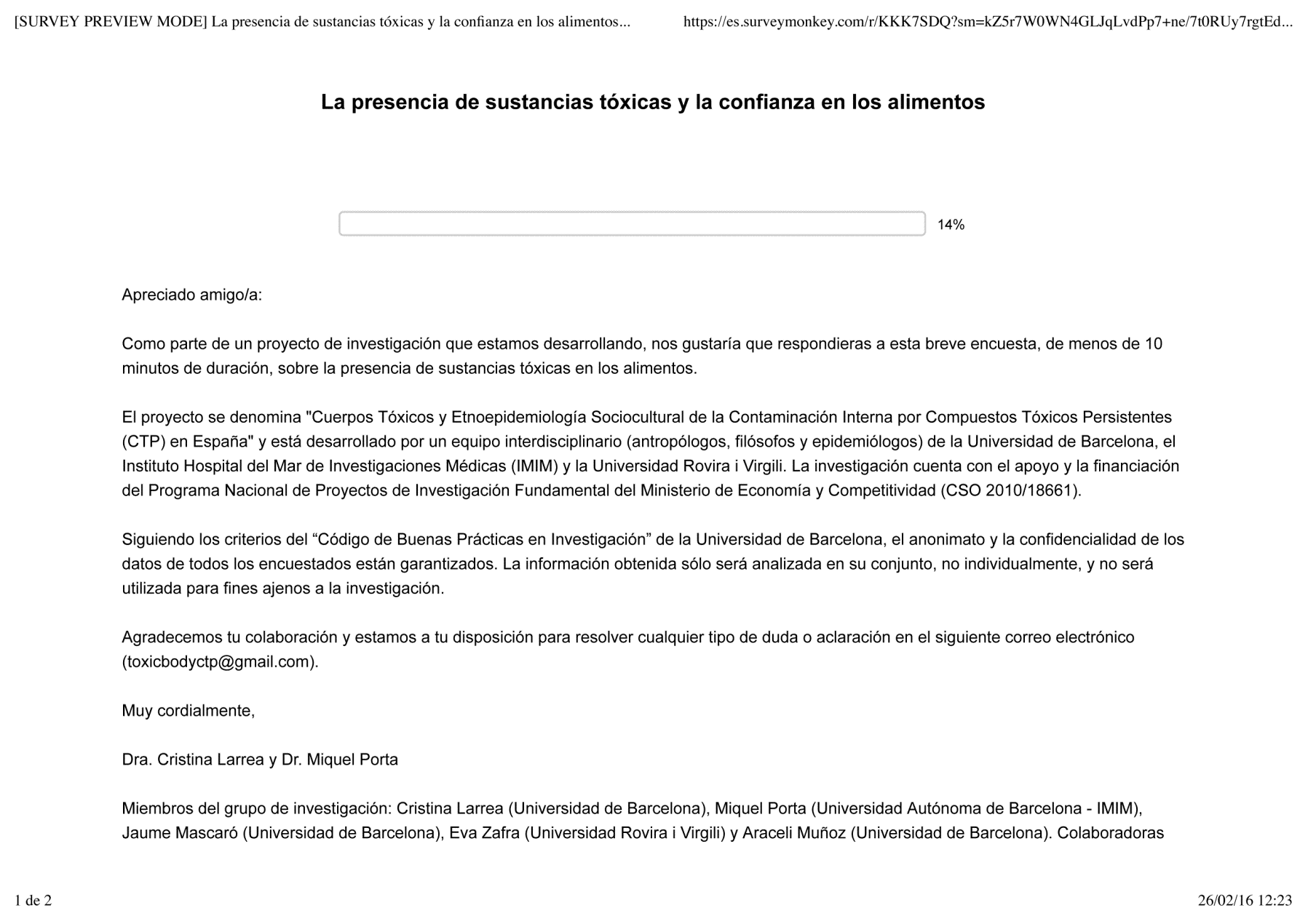 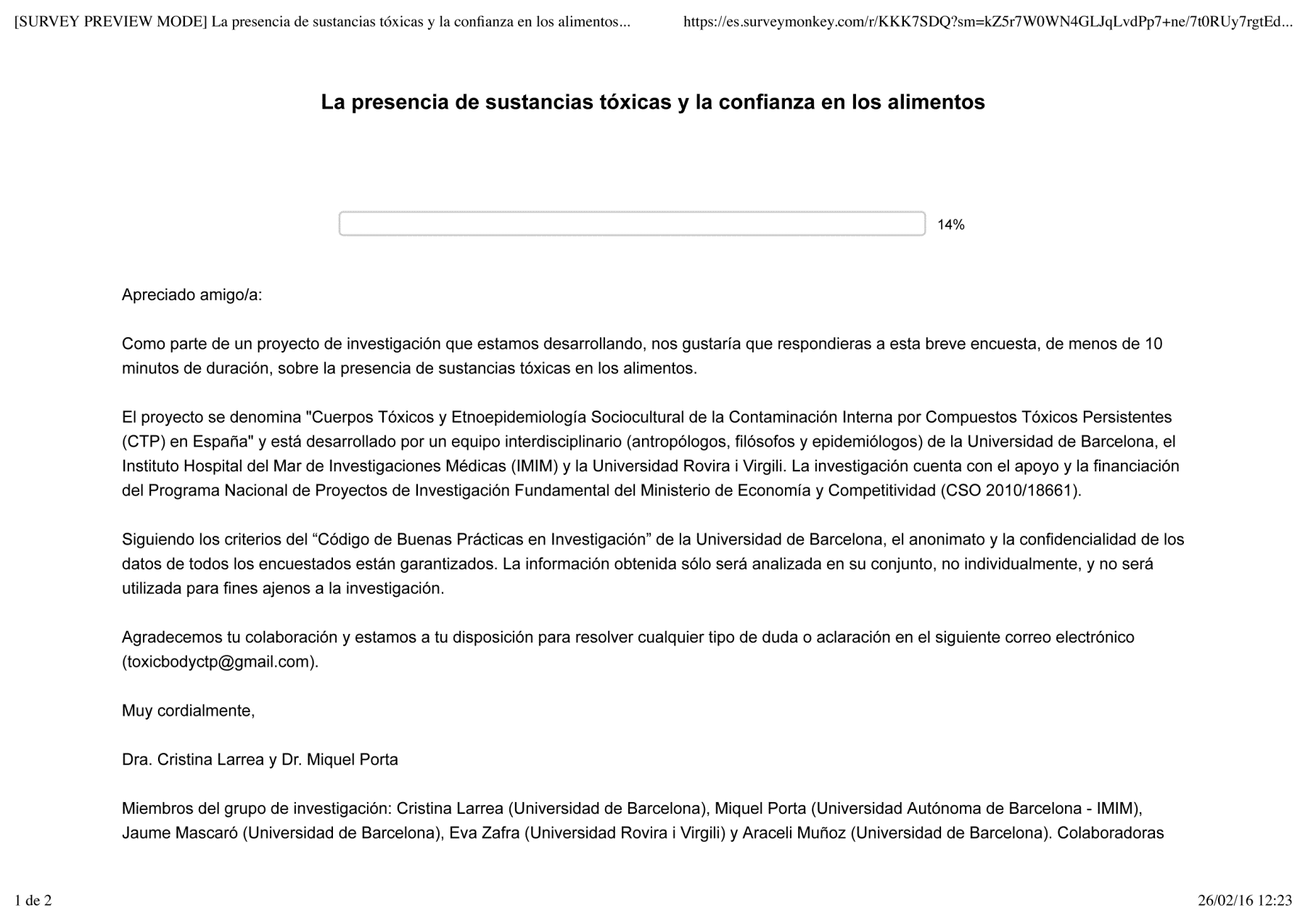 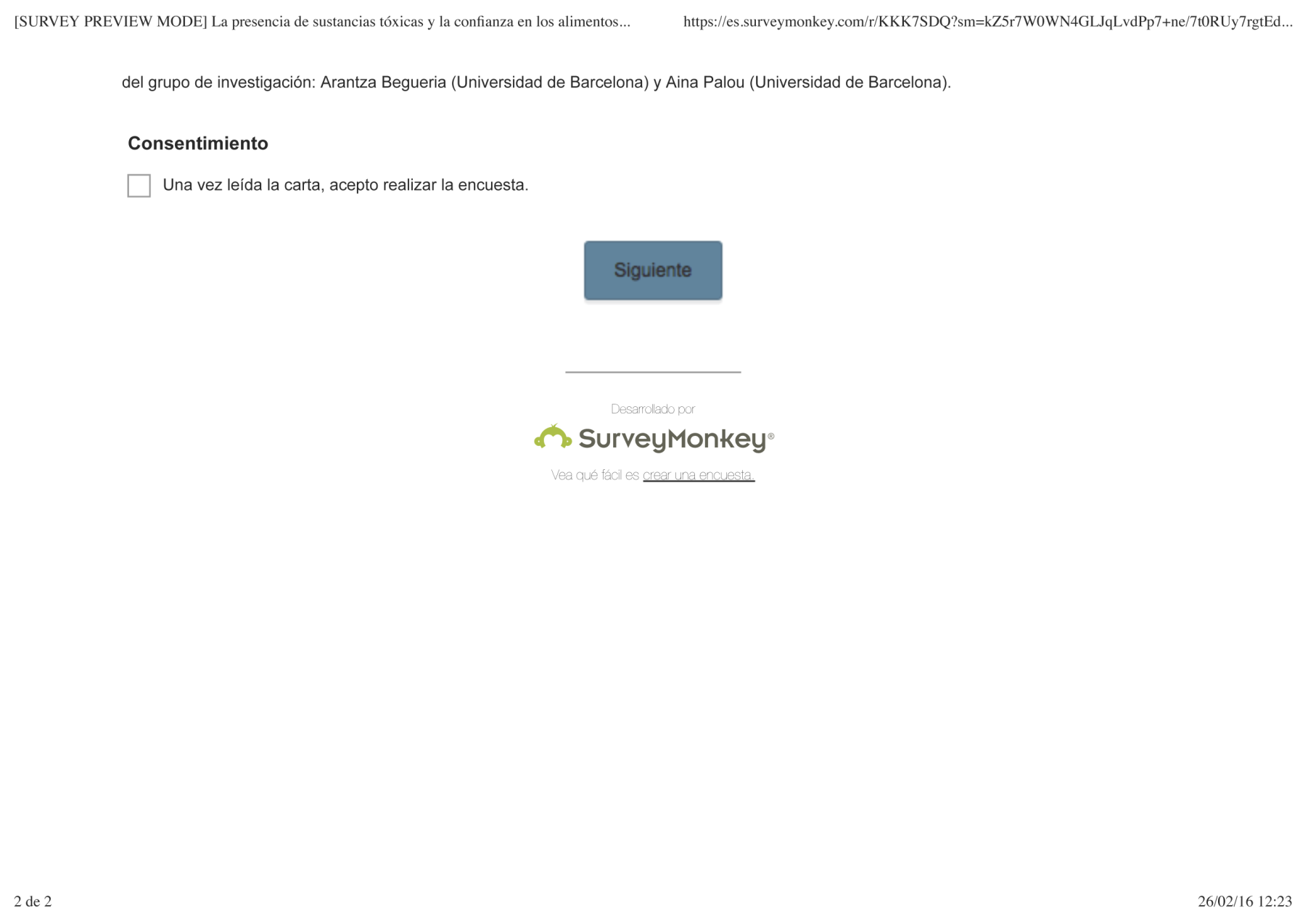 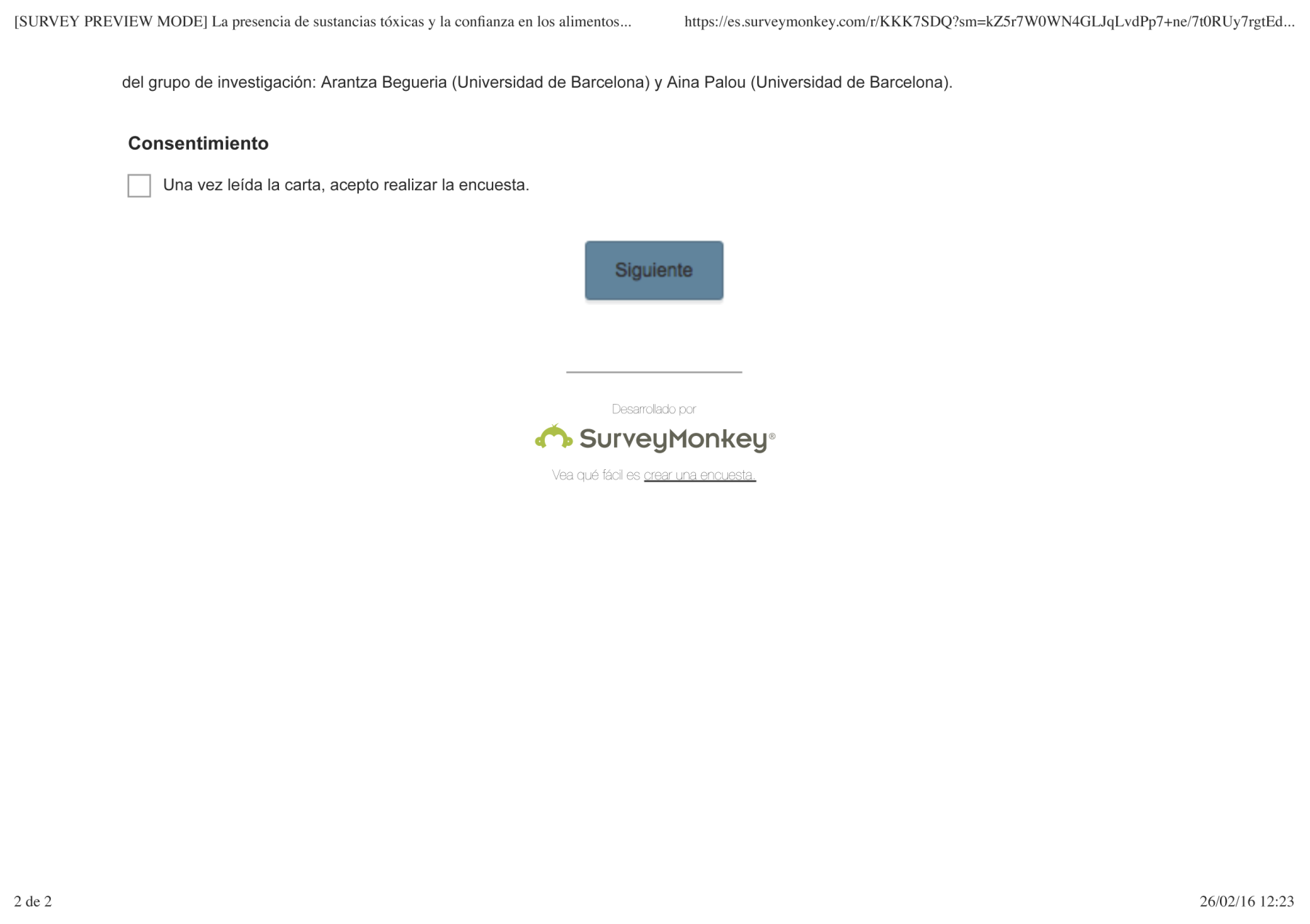 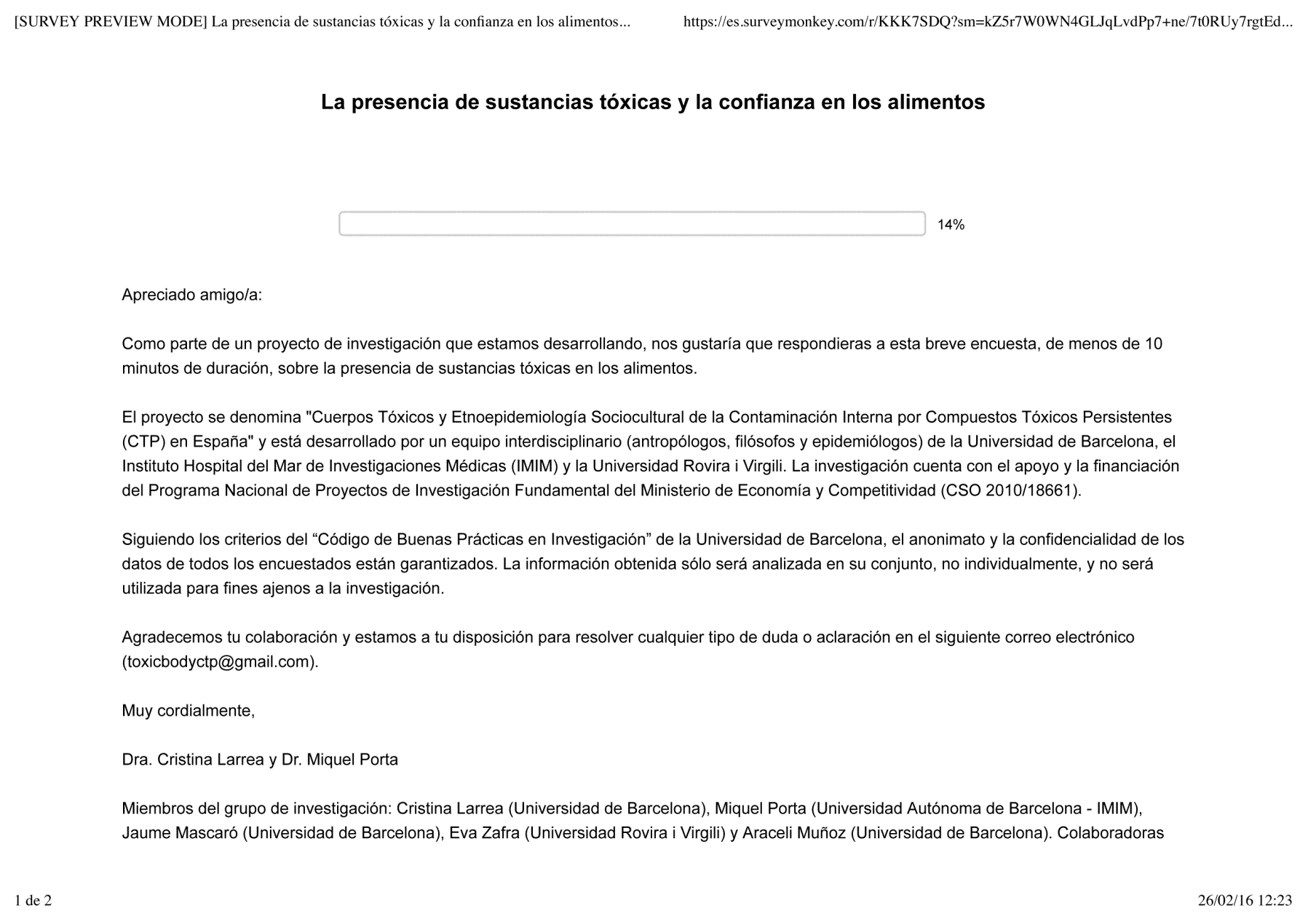 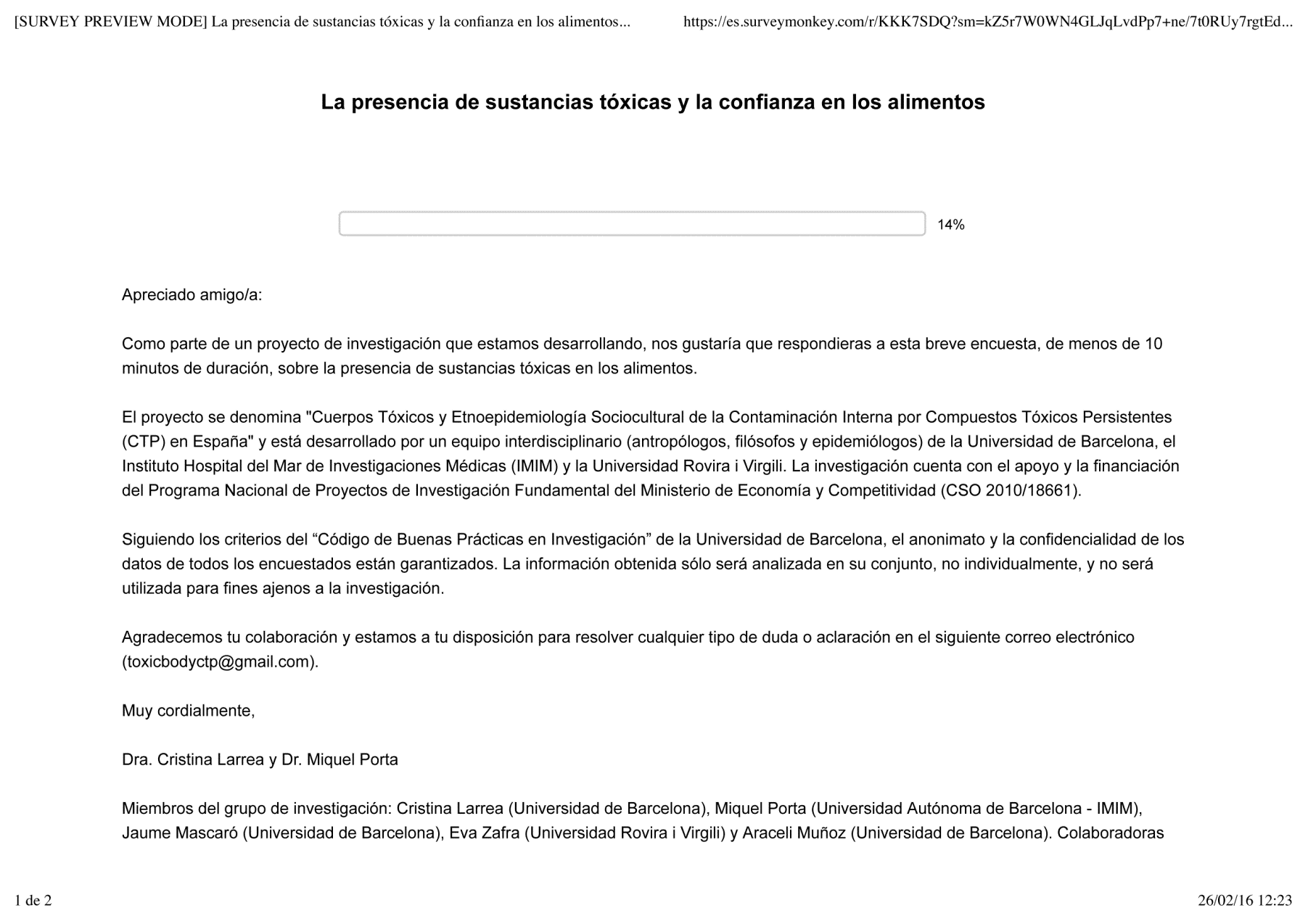 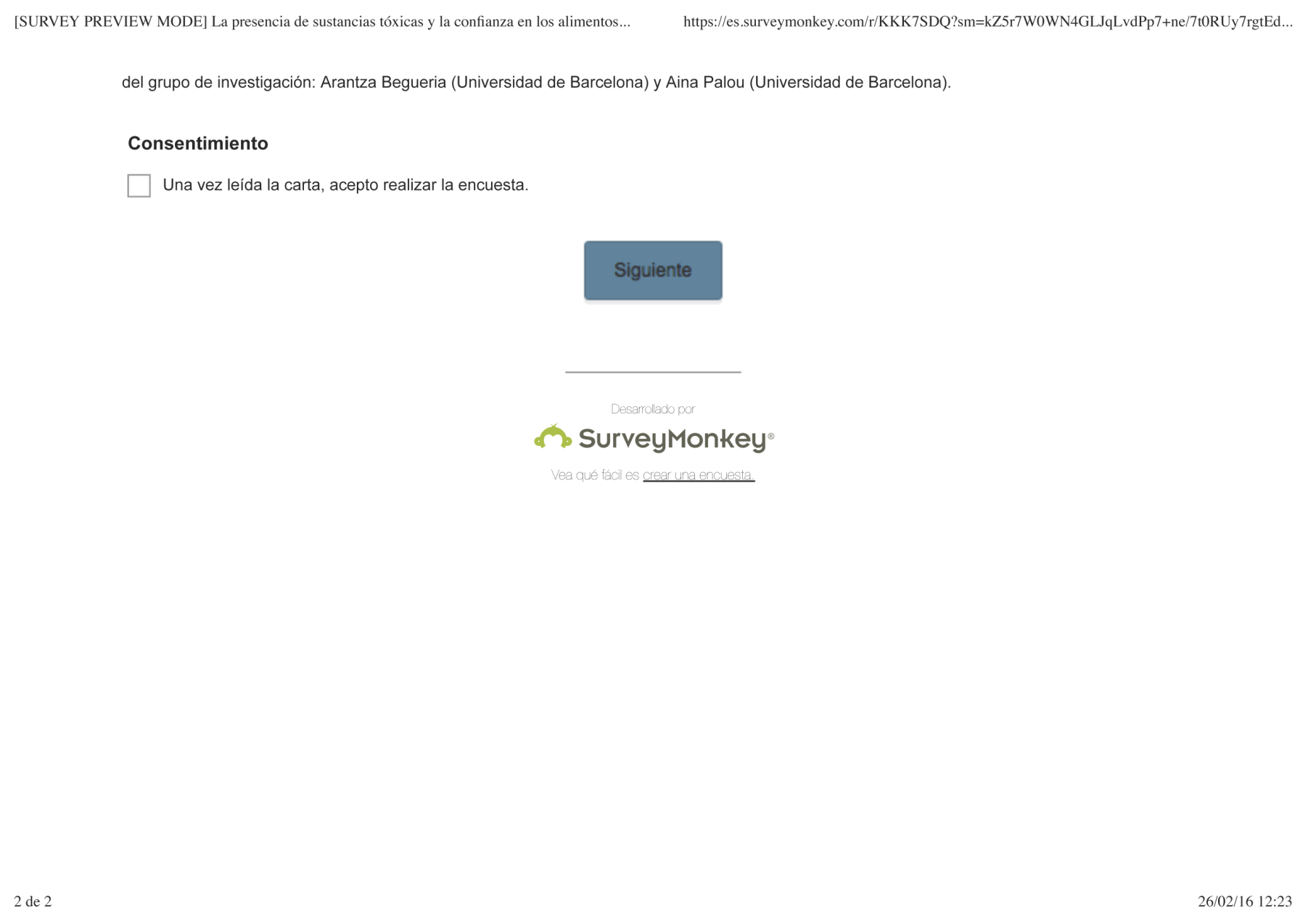 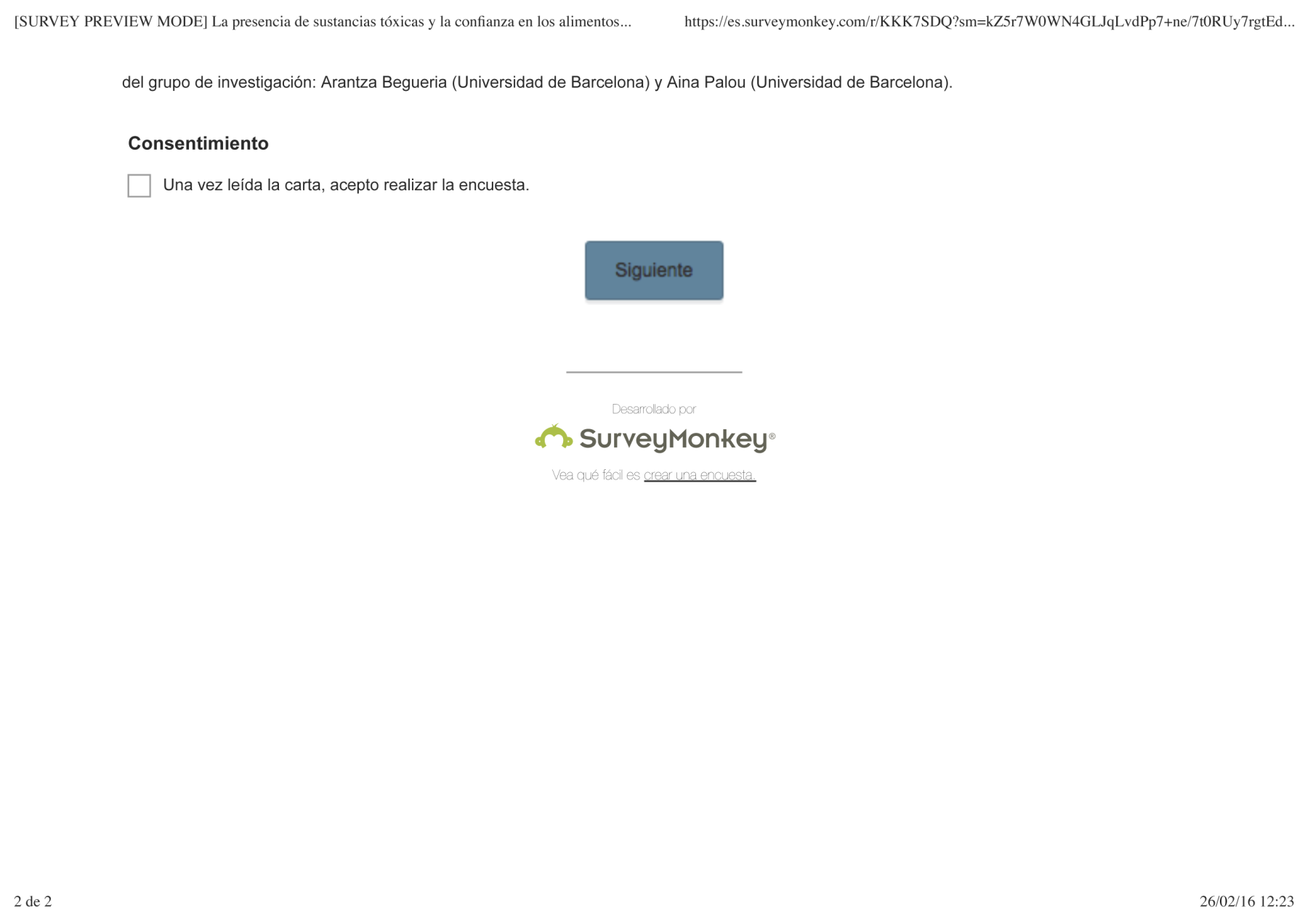 Dear friend,As a part of a research project we are developing, we would like you to answer this brief survey, which will take you less than 10 minutes, about the presence of toxic substances in food.The project is called “Toxic bodies and sociocultural ethno-epidemiology of internal contamination from persistent organic pollutants (POPs) in Spain”. It is developed by an interdisciplinary team (anthropologists, philosophers, and epidemiologists) from the University of Barcelona, the Hospital del Mar Institute of Medical Research – IMIM, and the University Rovira i Virgili. The study is supported in part by a research grant from the National Programme for Fundamental Research Projects from The Ministry of Economy and Competitiveness (CSO 2010/18661).Following the “Code of good practice in research” from the University of Barcelona, the anonymity and confidentiality of the data are guaranteed. The information obtained will be analyzed only in its totality, not individually, and will not be used by any external source.We appreciate your collaboration and we are at your service to solve any questions regarding this survey at toxicbodyctp@gmail.com.Cordially,Dr. Cristina Larrea and Dr. Miquel PortaResearch group members: Cristina Larrea (University of Barcelona), Miquel Porta (Autonomous University of Barcelona - IMIM), Jaume Mascaró (University of Barcelona), Eva Zafra (University Rovira i Virgili) and Araceli Muñoz (University of Barcelona). Research group collaborators: Arantza Begueria (University of Barcelona) and Aina Palou (University of Barcelona).Question 1: ConsentI have read the letter and I accept to participate in the survey.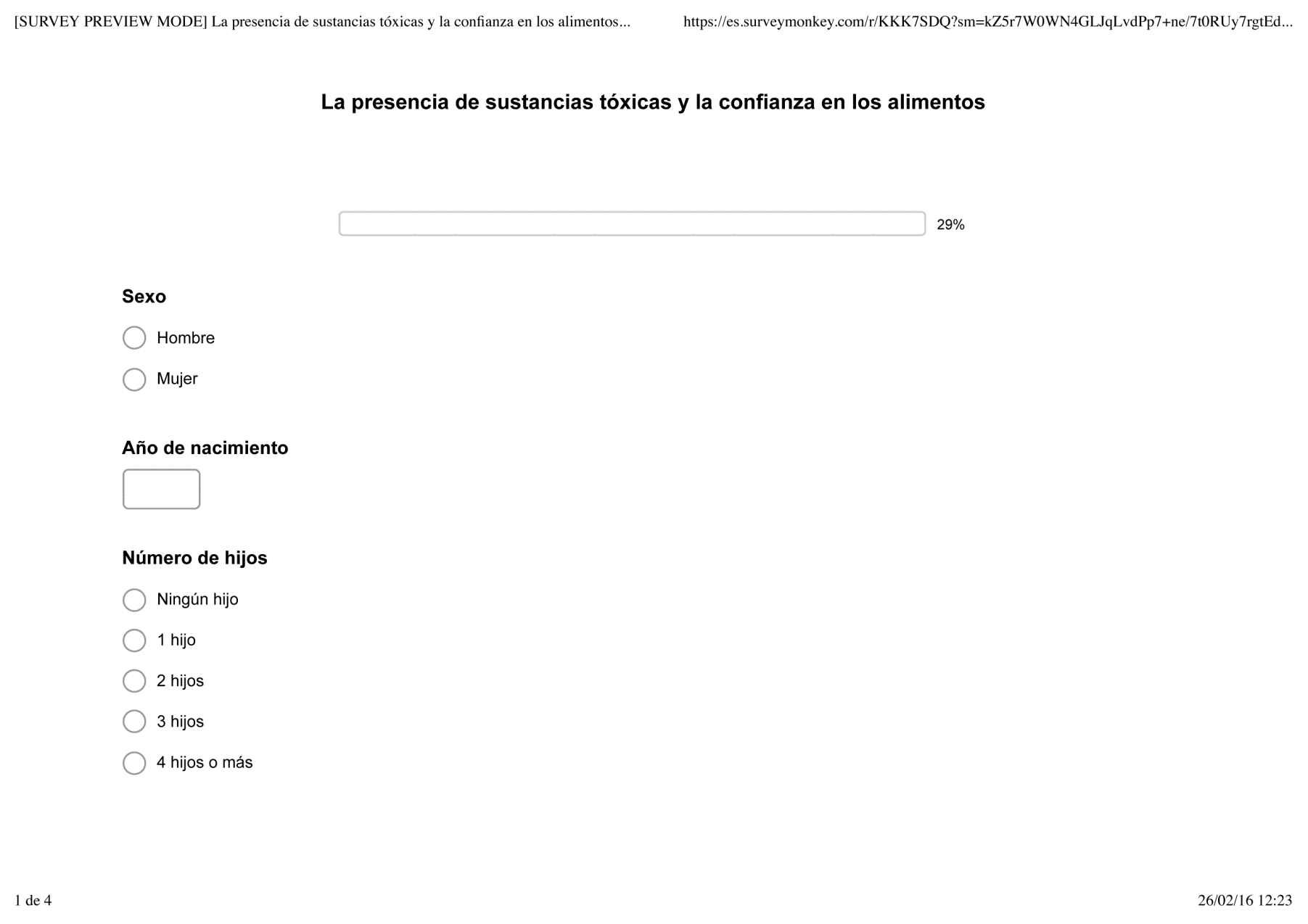 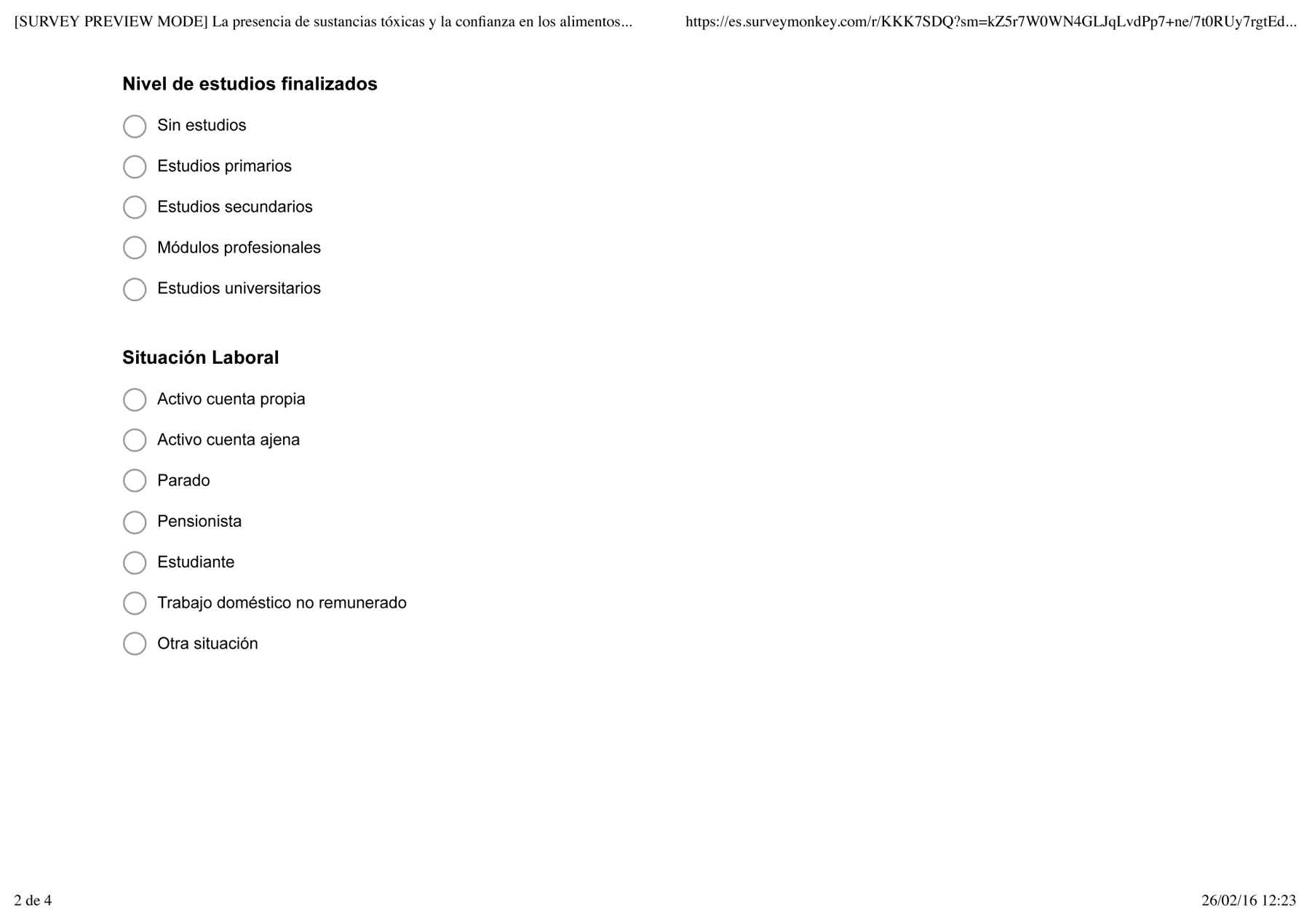 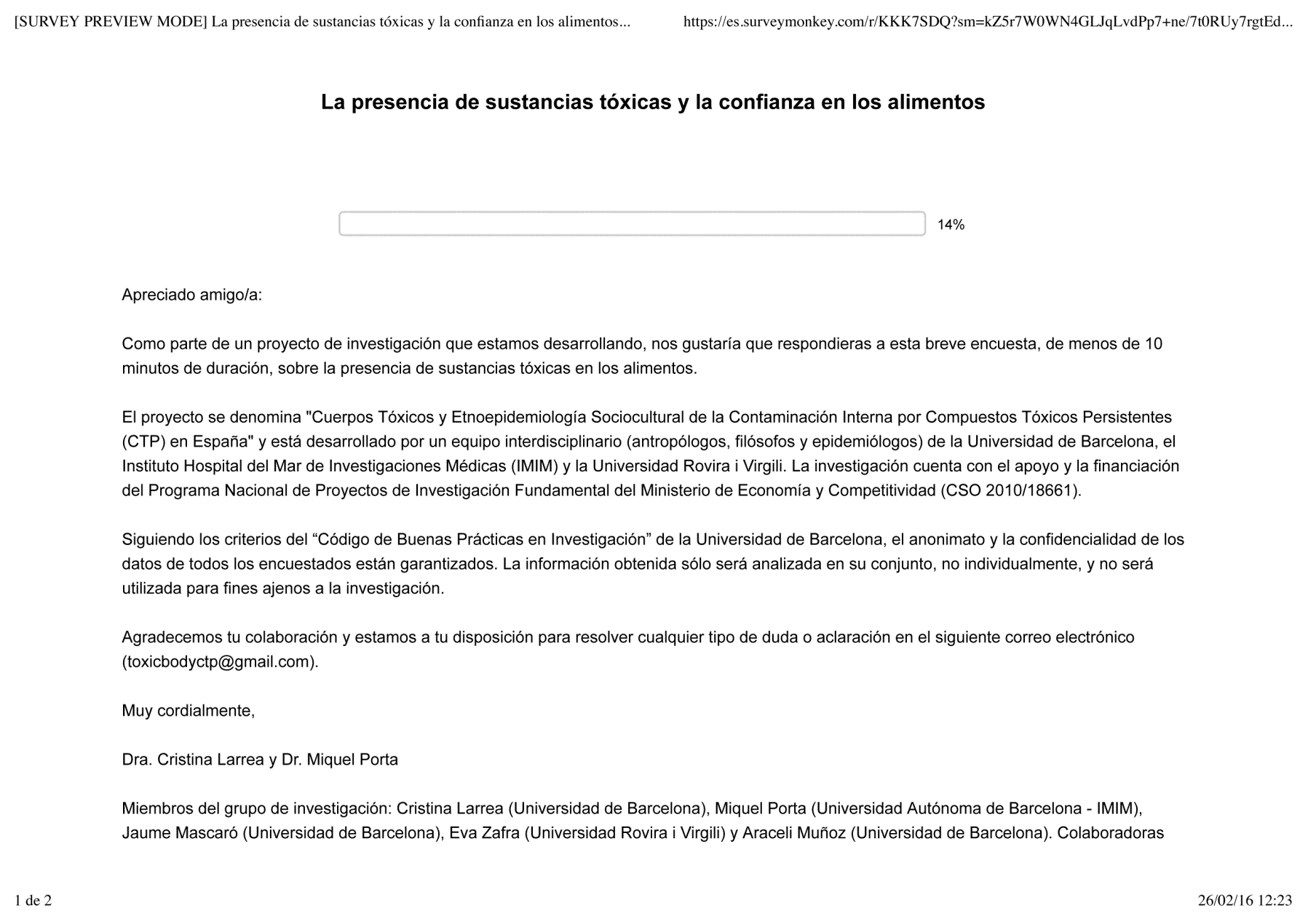 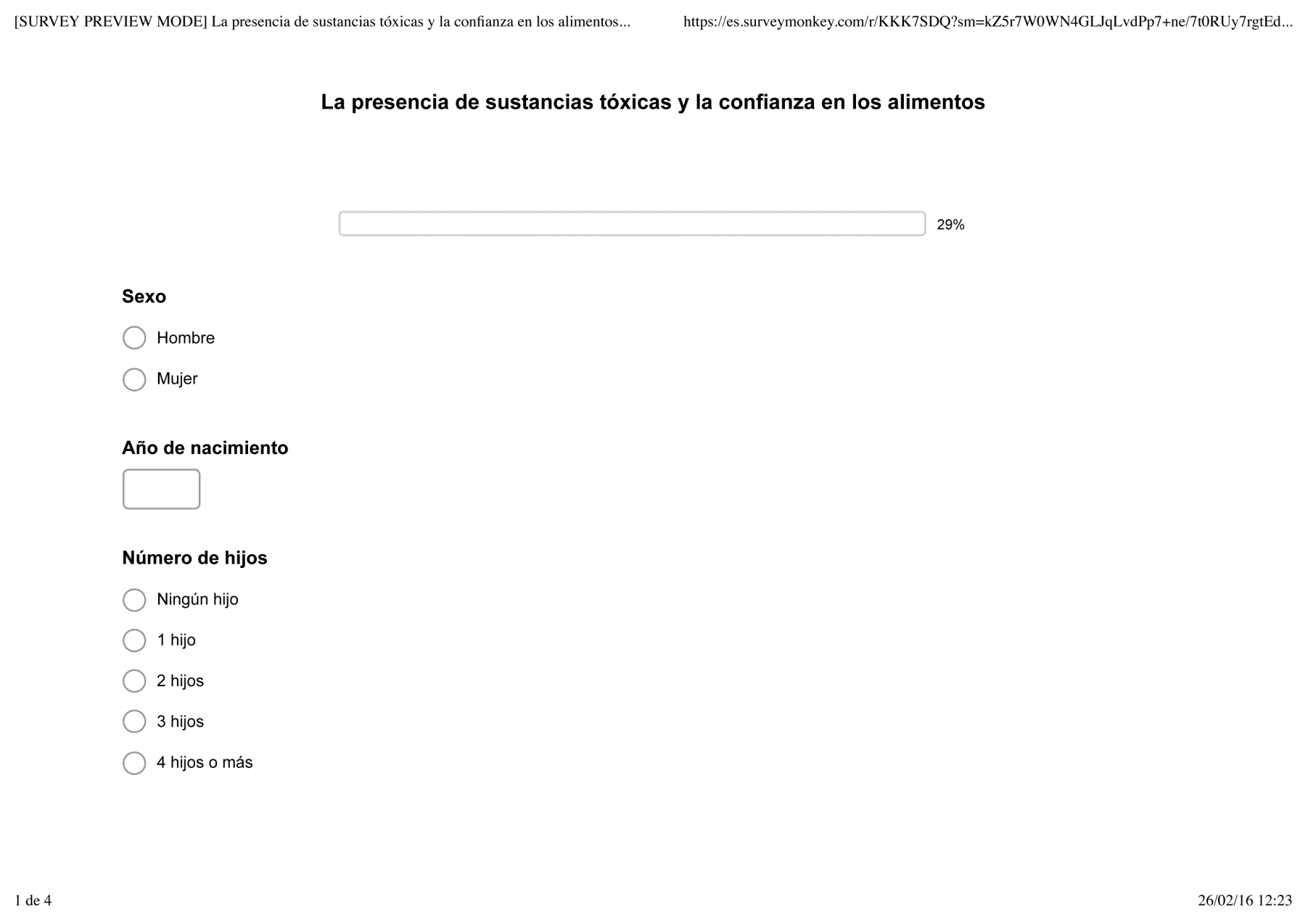 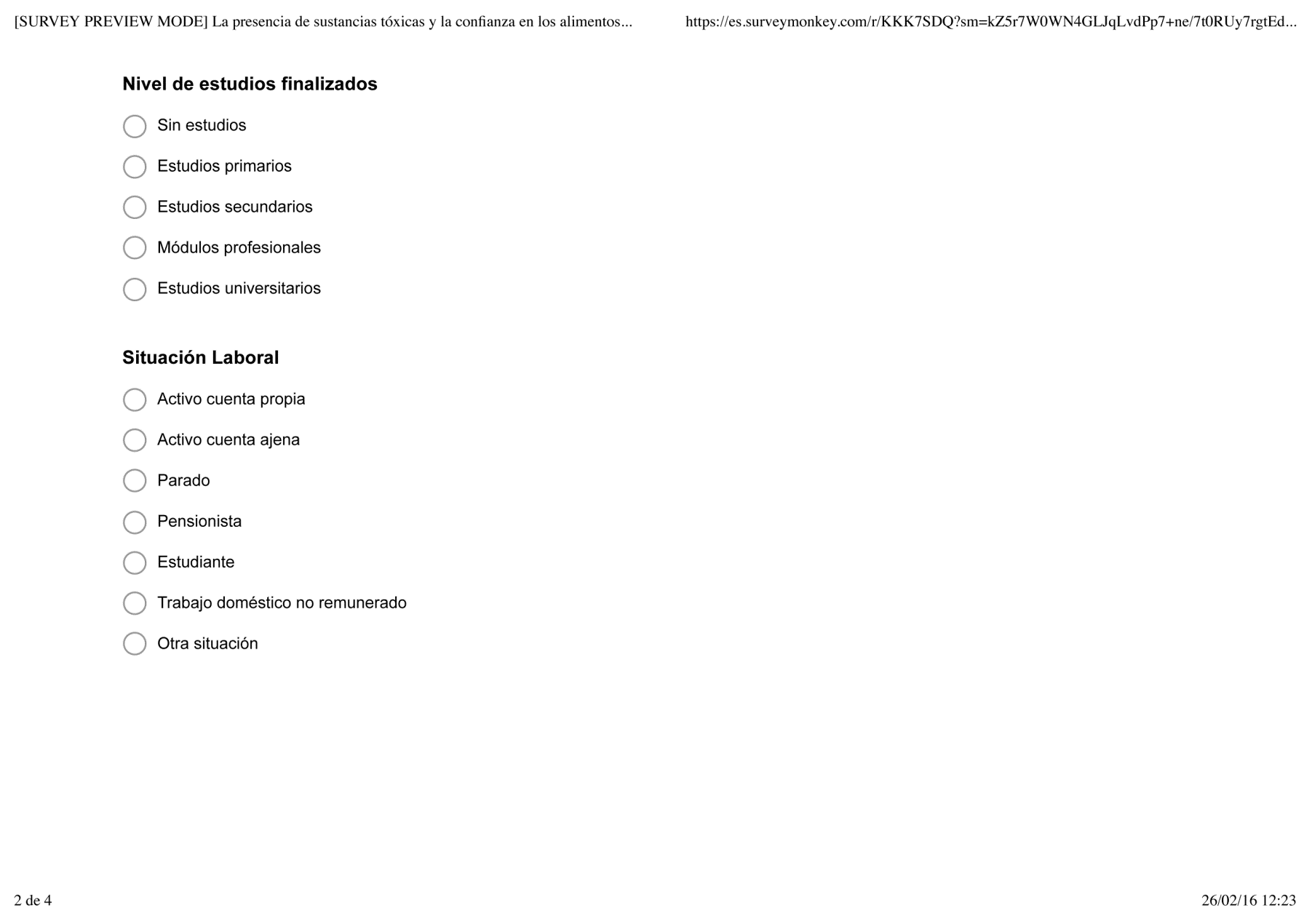 Question 2: SexMale / FemaleQuestion 3: Year of birthQuestion 4: Number of childrenI don’t have children1 child2 children3 children4 or more childrenQuestion 5: What is your highest level of education?Without formal educationPrimary educationSecondary educationSpecialized technical trainingUniversityQuestion 6: Employment statusSelf-employedWorking for a companyUnemployedRetiredStudentHomemakerOther situations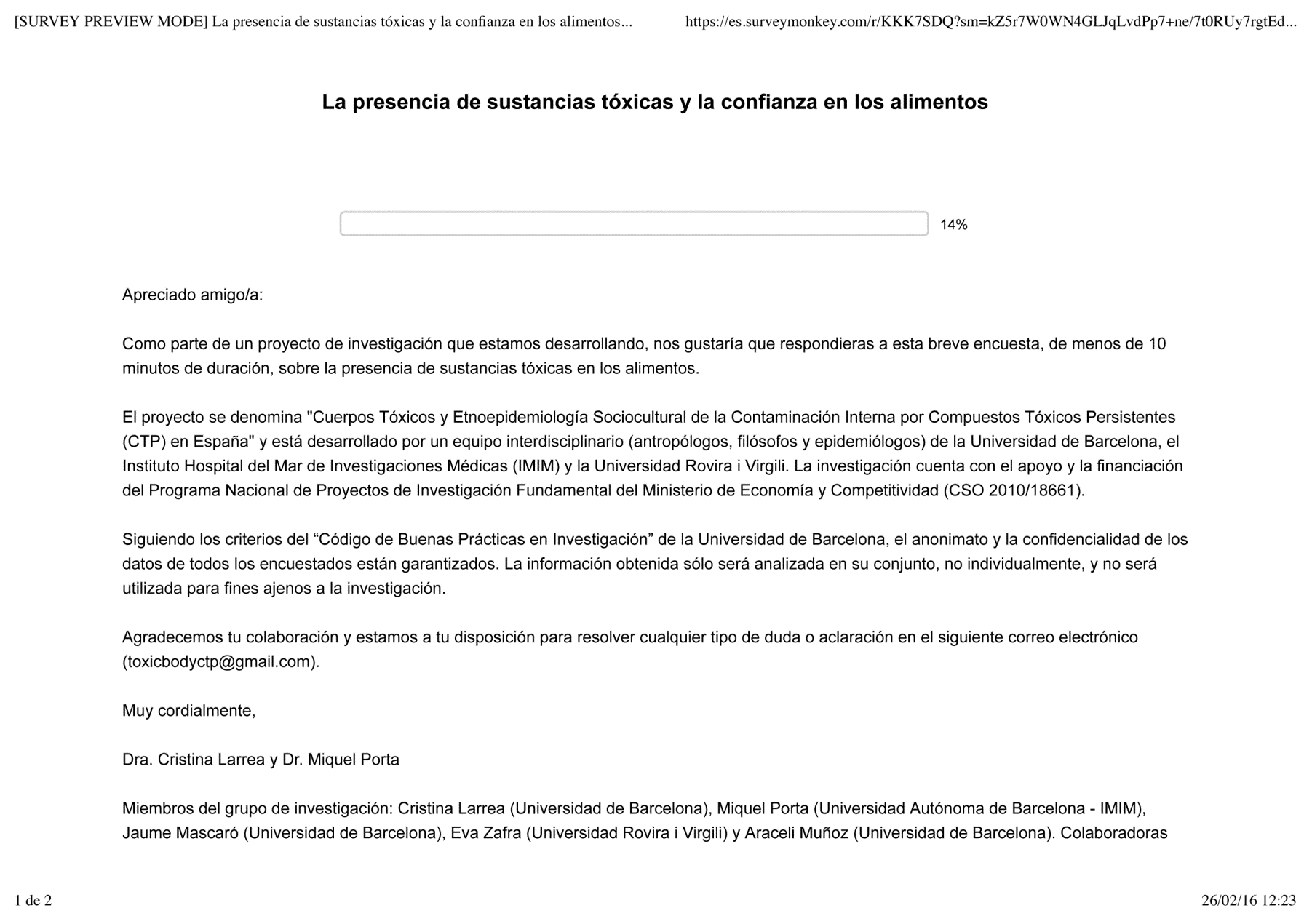 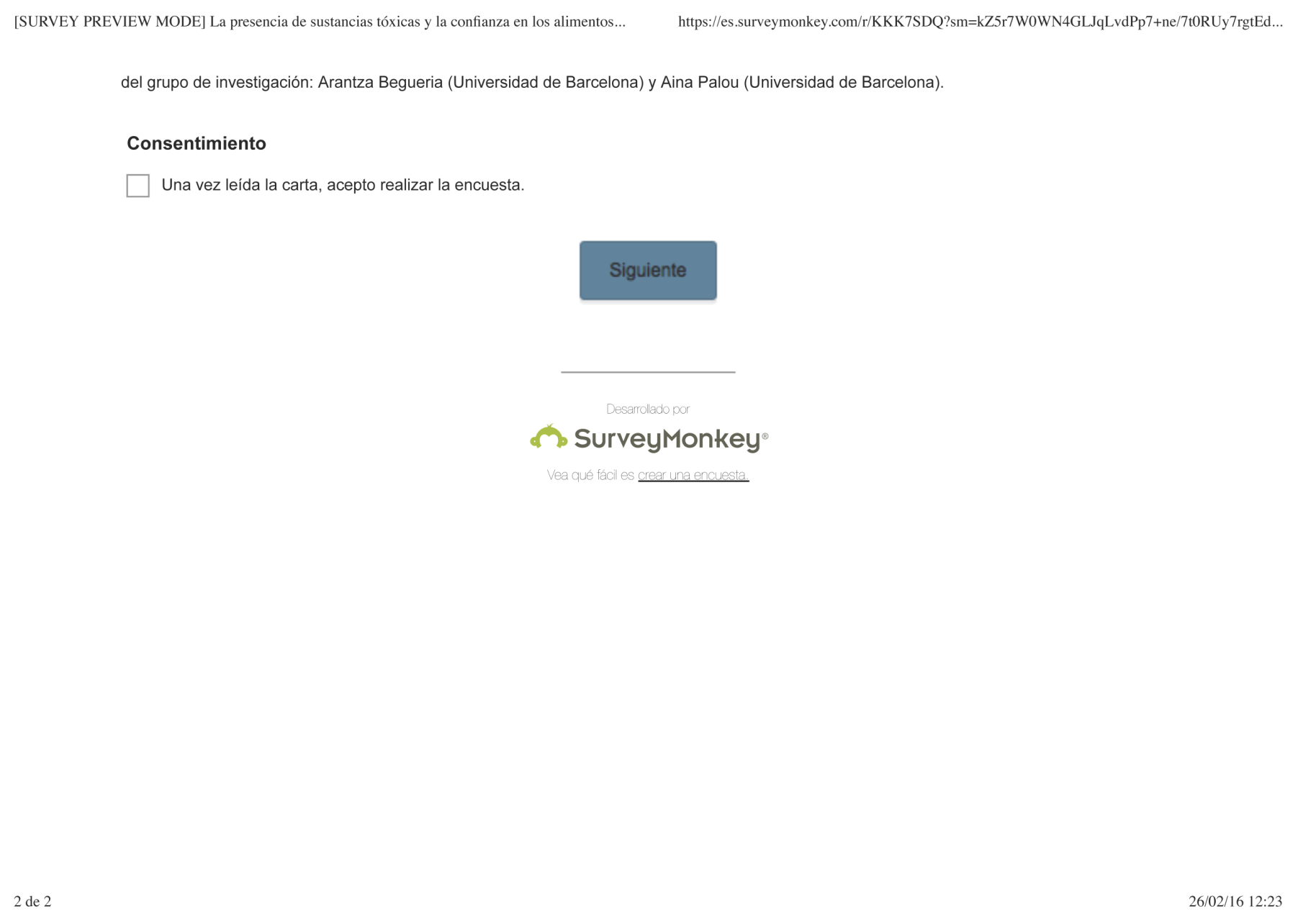 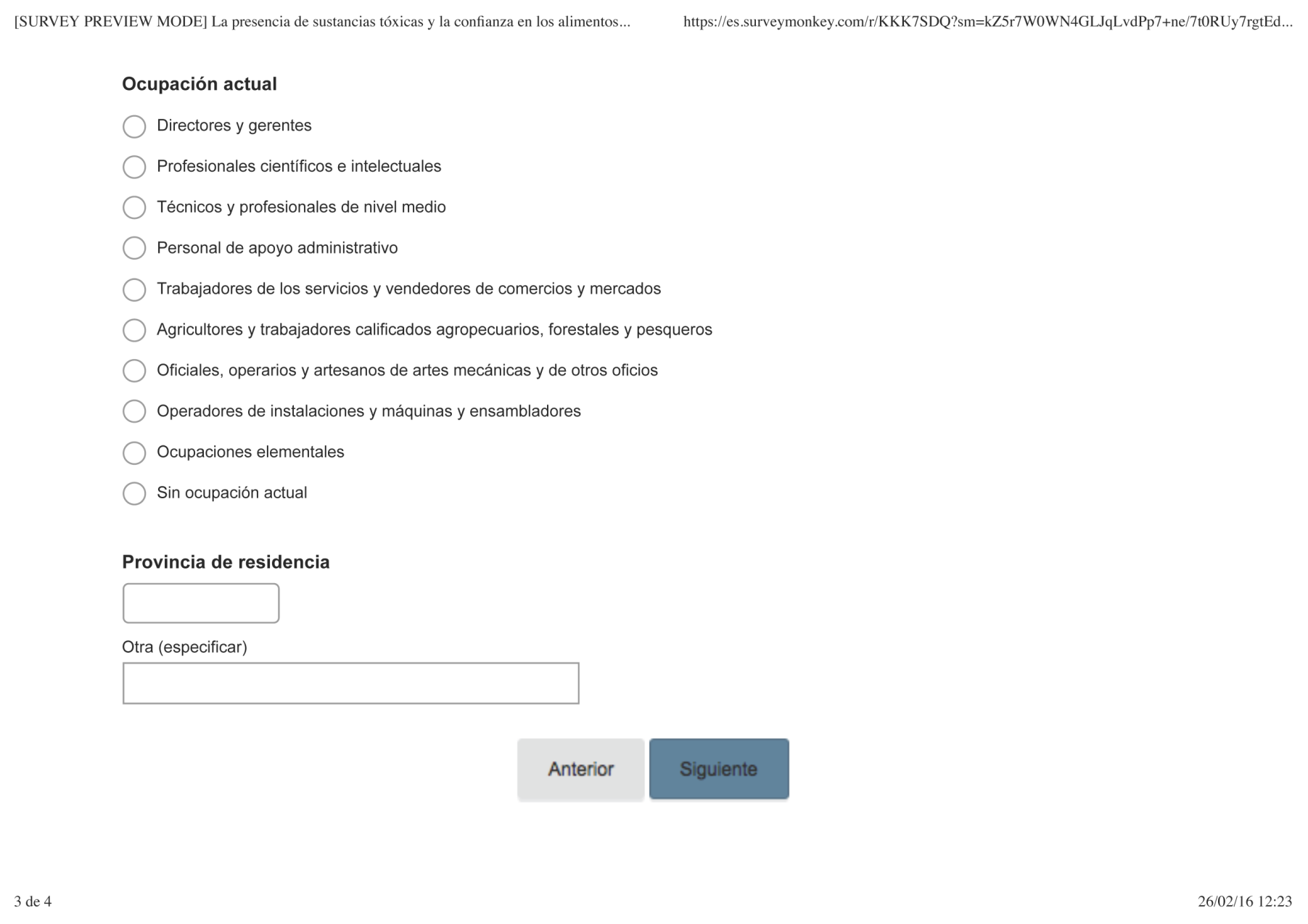 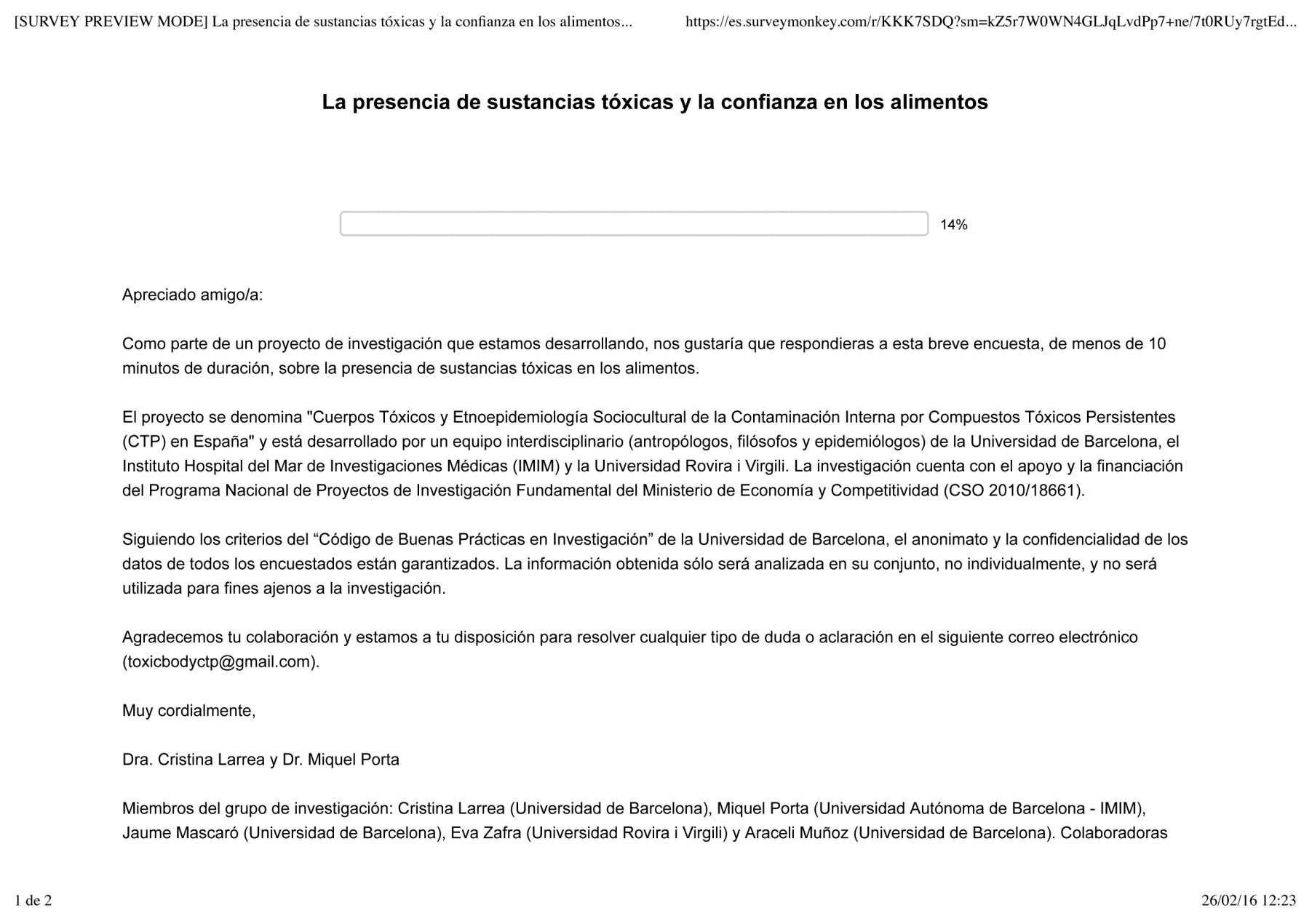 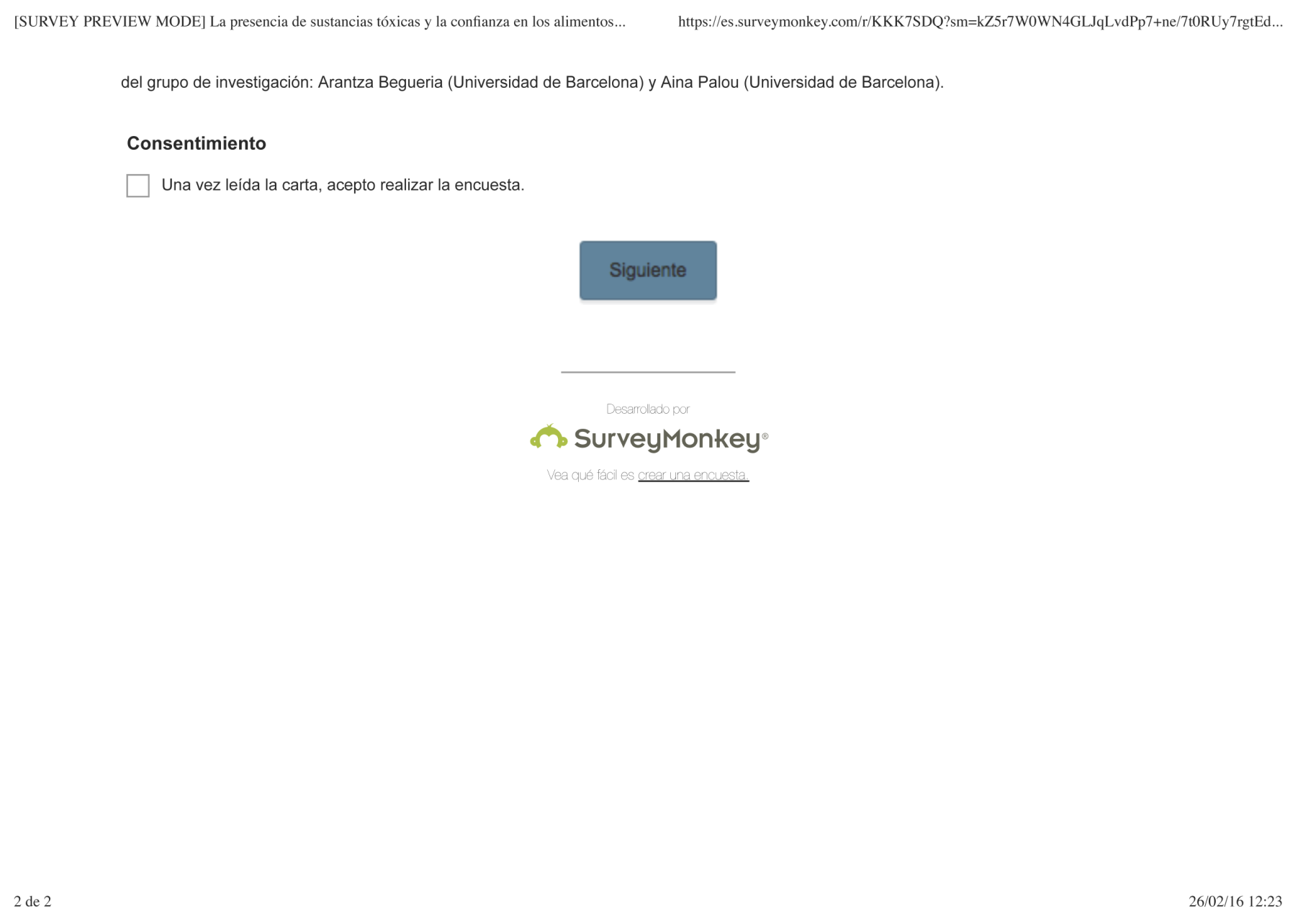 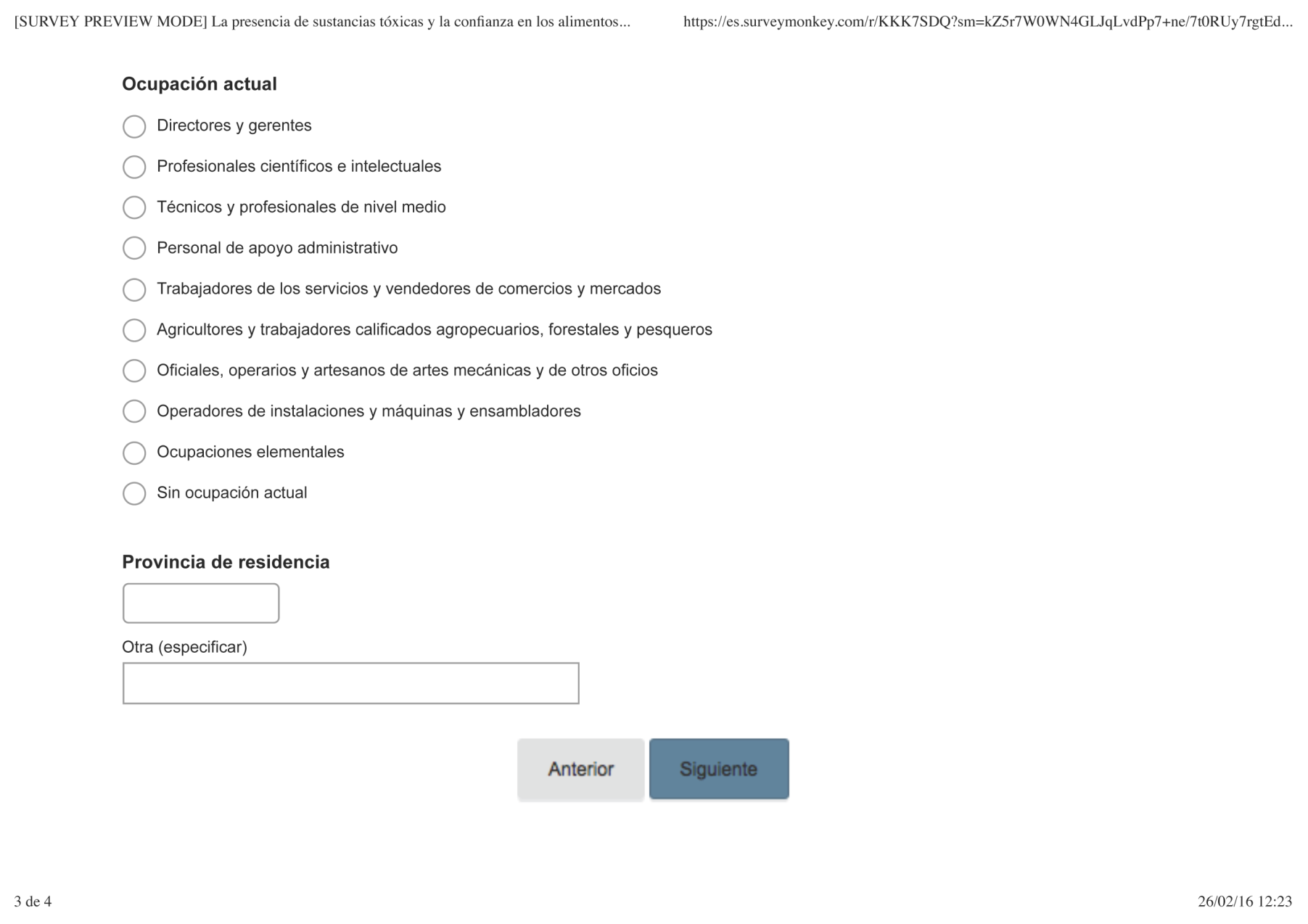 Question 7: OccupationDirectors and managersScientific and intellectual professionalsTechnicians and associate professionalsAdministrative type employeesService and sales workersSkilled agricultural, forestry and fishery workersCraft and related trades workersInstallations and machinery operatorsElementary occupations Currently not workingQuestion 8: Province of residence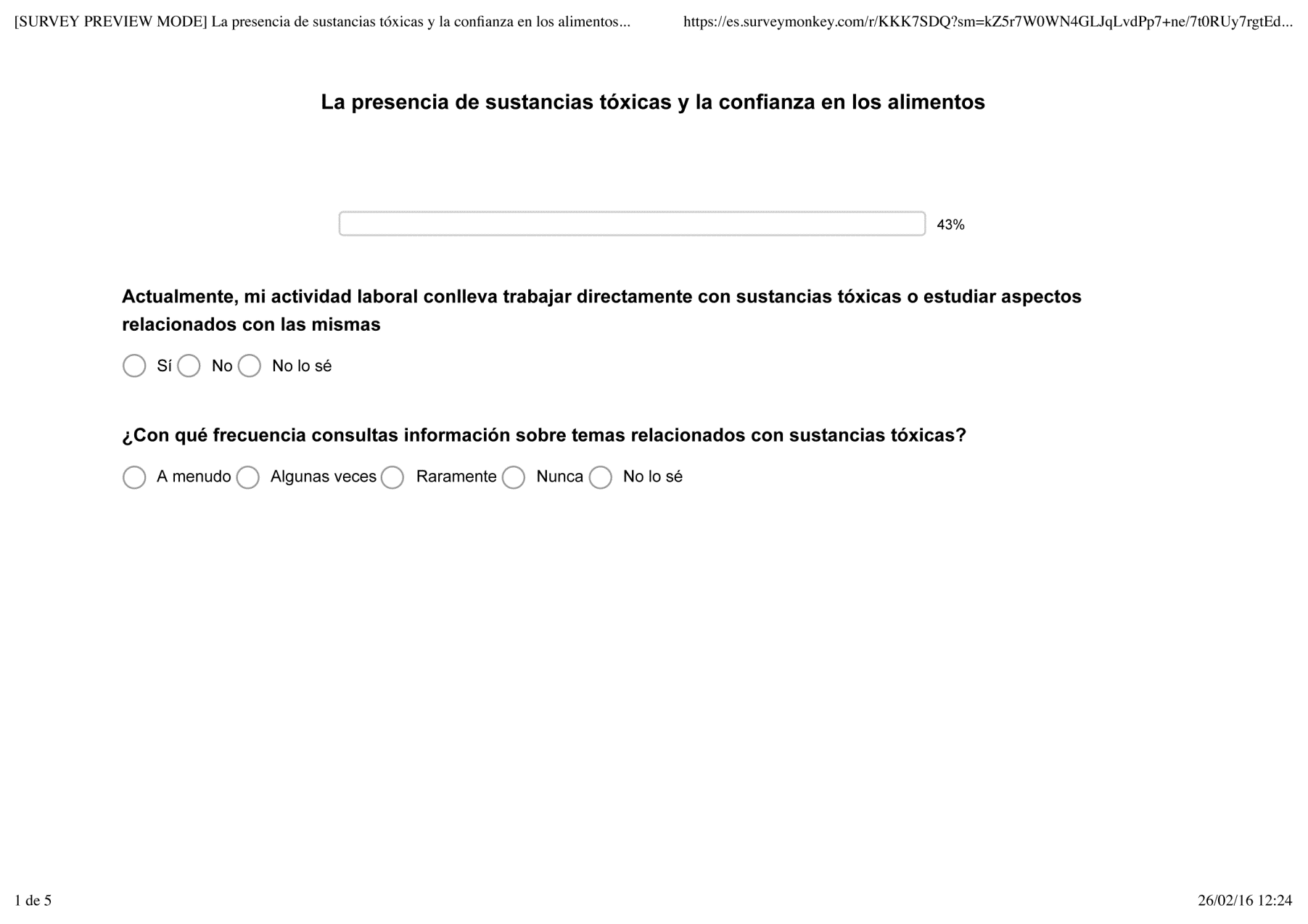 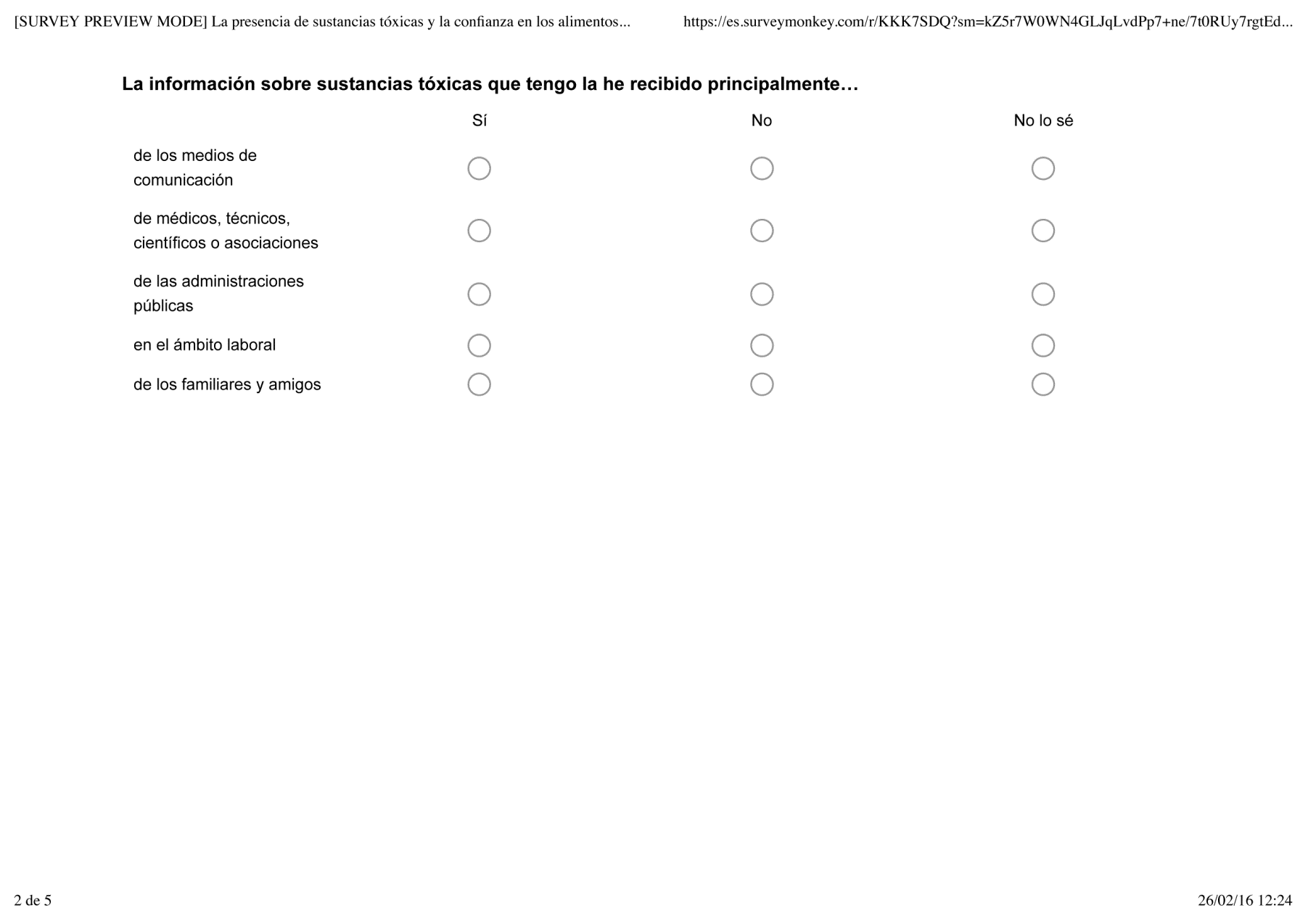 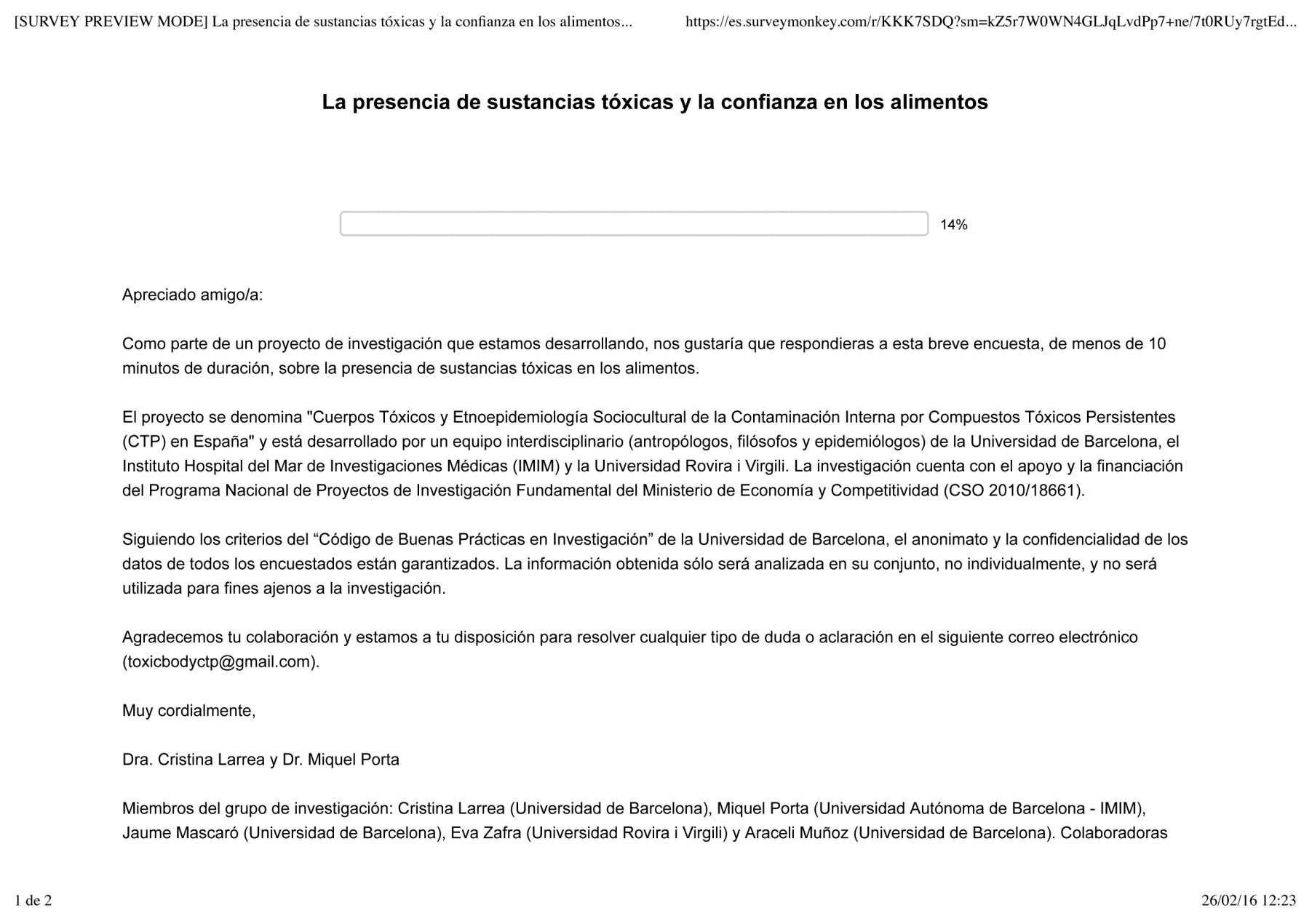 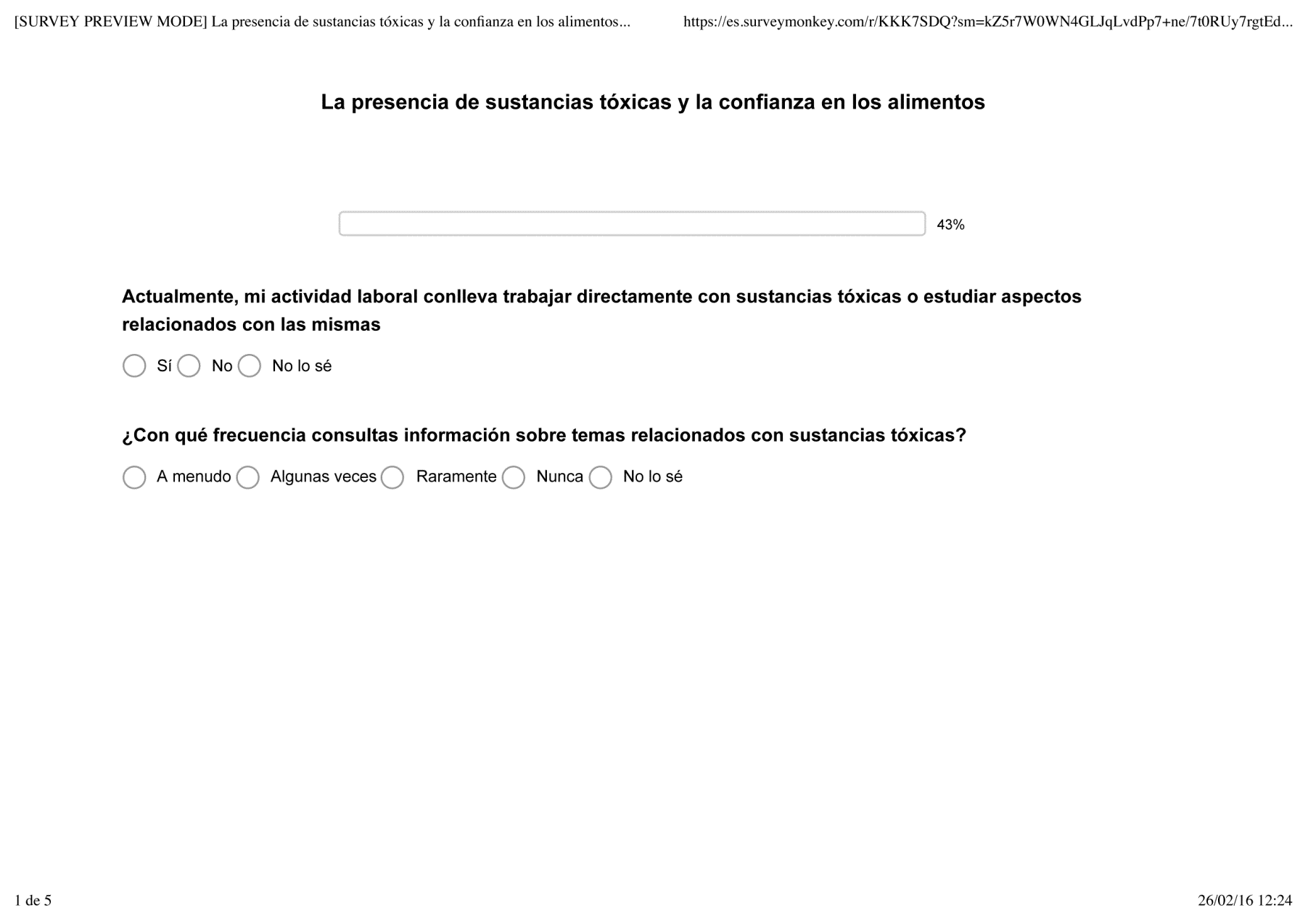 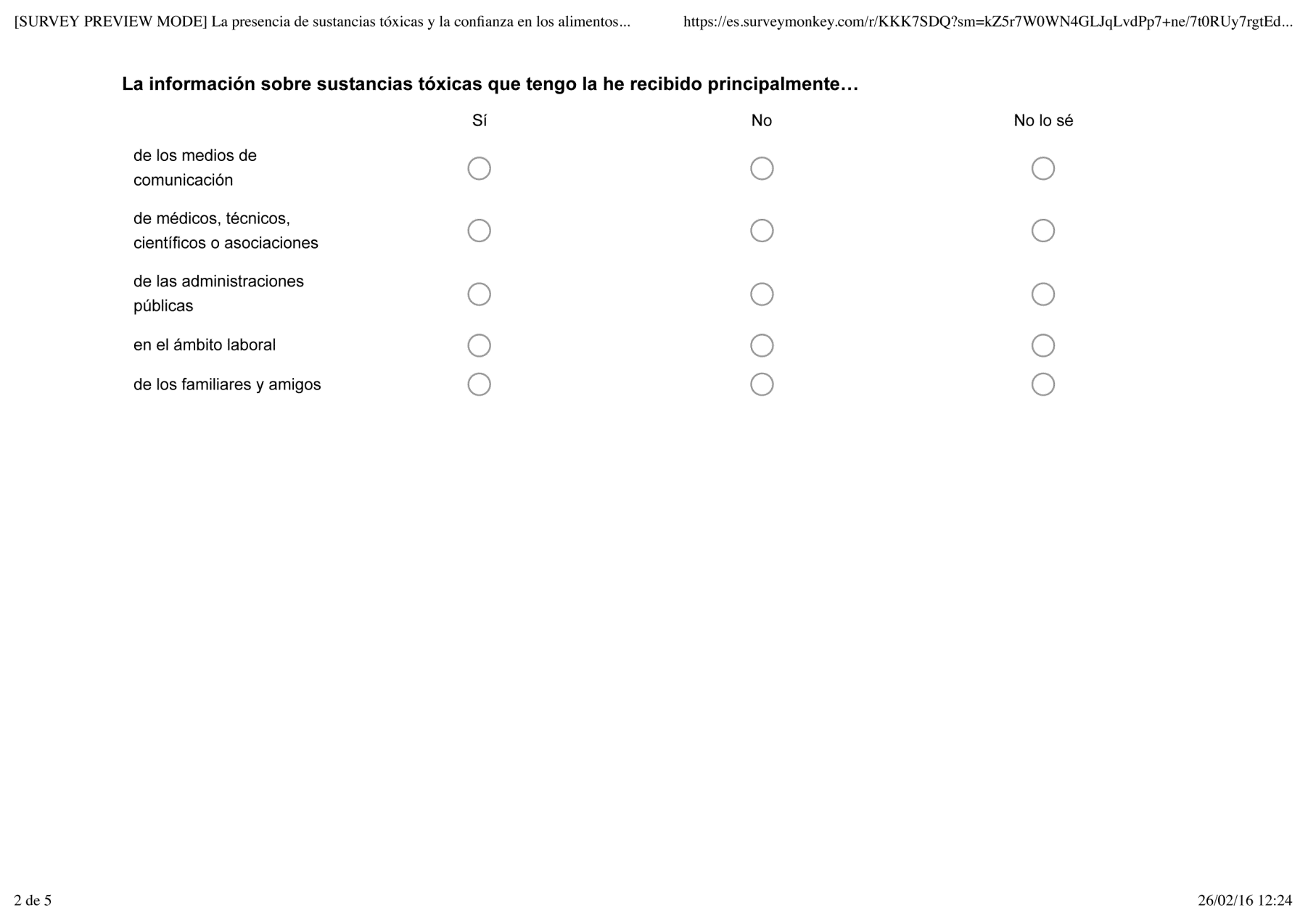 Question 9: Currently, my work activity implies working with toxic substances or study aspects related to them.Yes		No		Don’t knowQuestion 10: How often do you consult information about issues related to toxic substances?Often		Sometimes		Rarely		Never		Don’t knowQuestion 11: I have received the information about toxic substances I have mainly from…Yes		No		Don’t knowMass mediaClinicians, technicians, scientists or associationsPublic administrationWorkplaceFamily and friends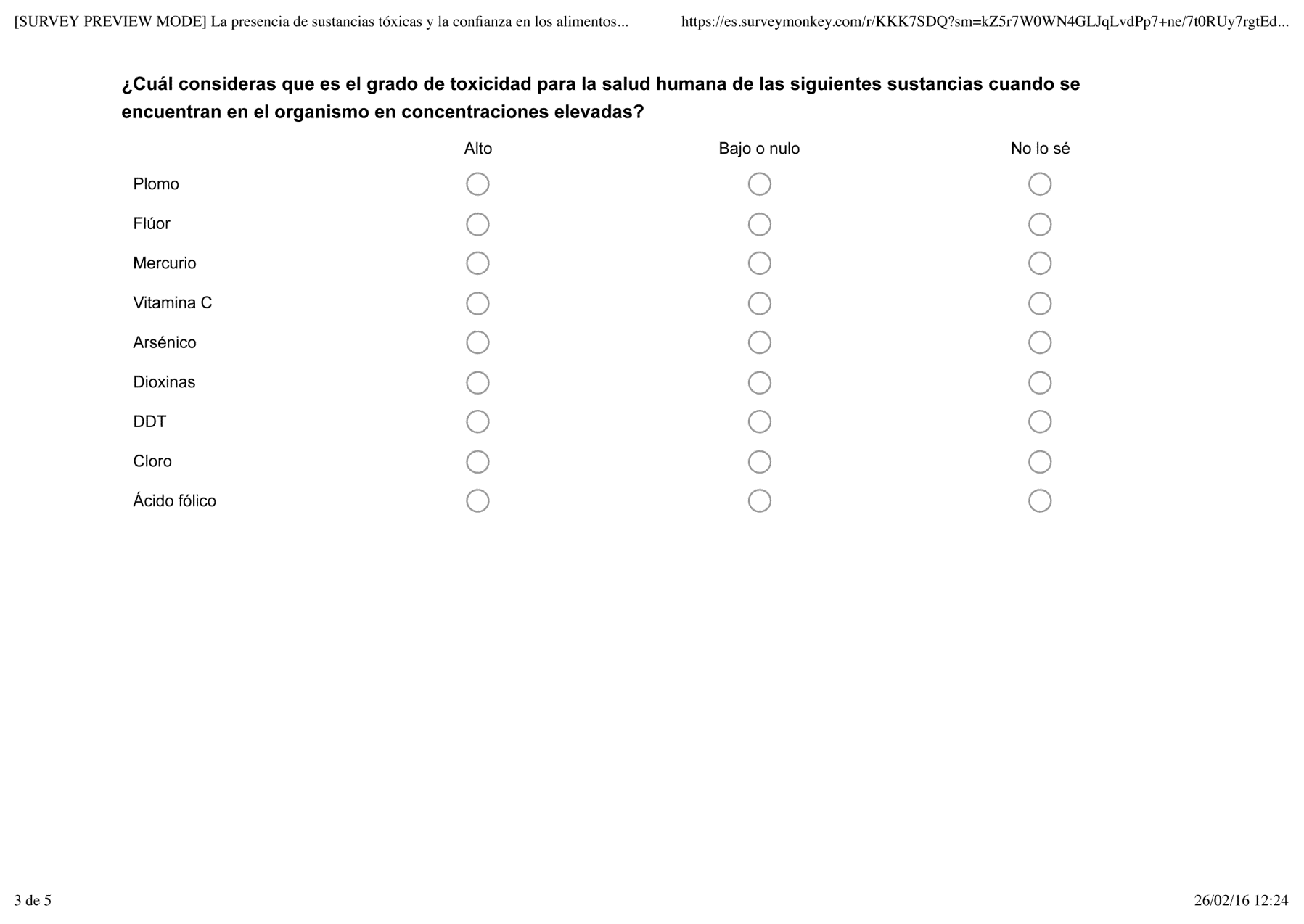 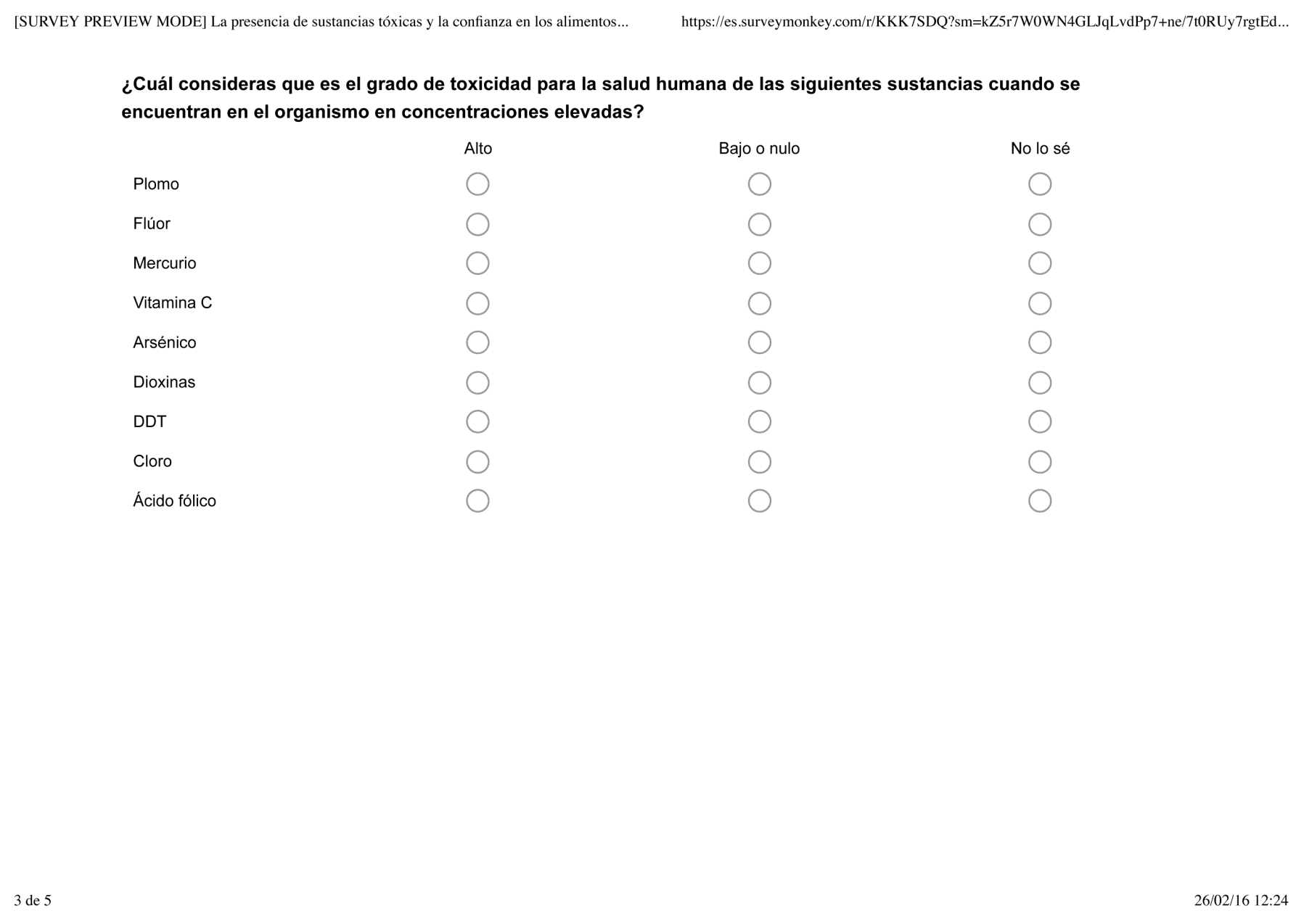 Question 12: Which do you think is the degree of toxicity for human health of these substances when they are at high body concentrations?High		Low or non-existent		Don’t know LeadFluorideMercuryVitamin CArsenicDioxinsDDTChlorineFolic acid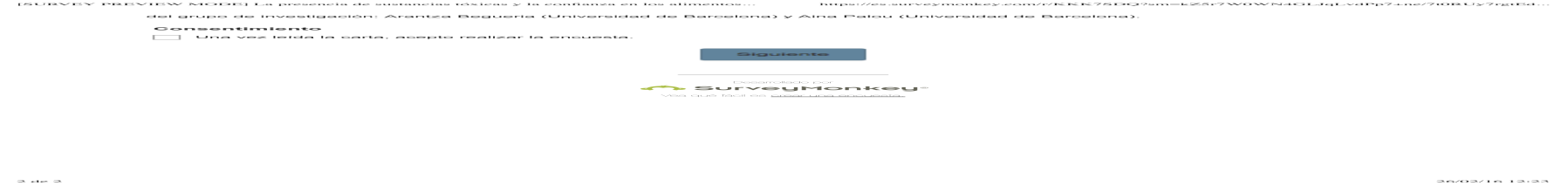 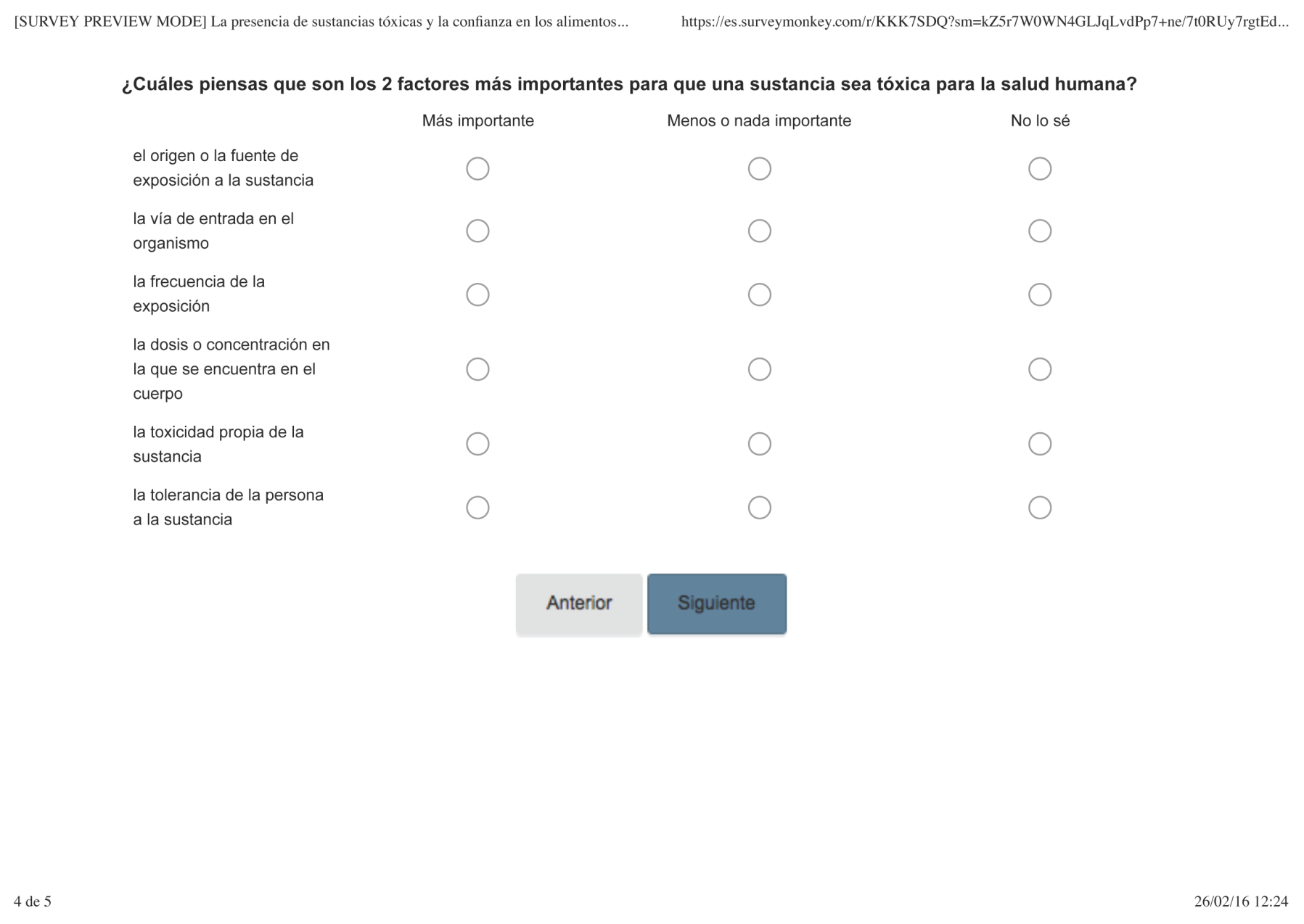 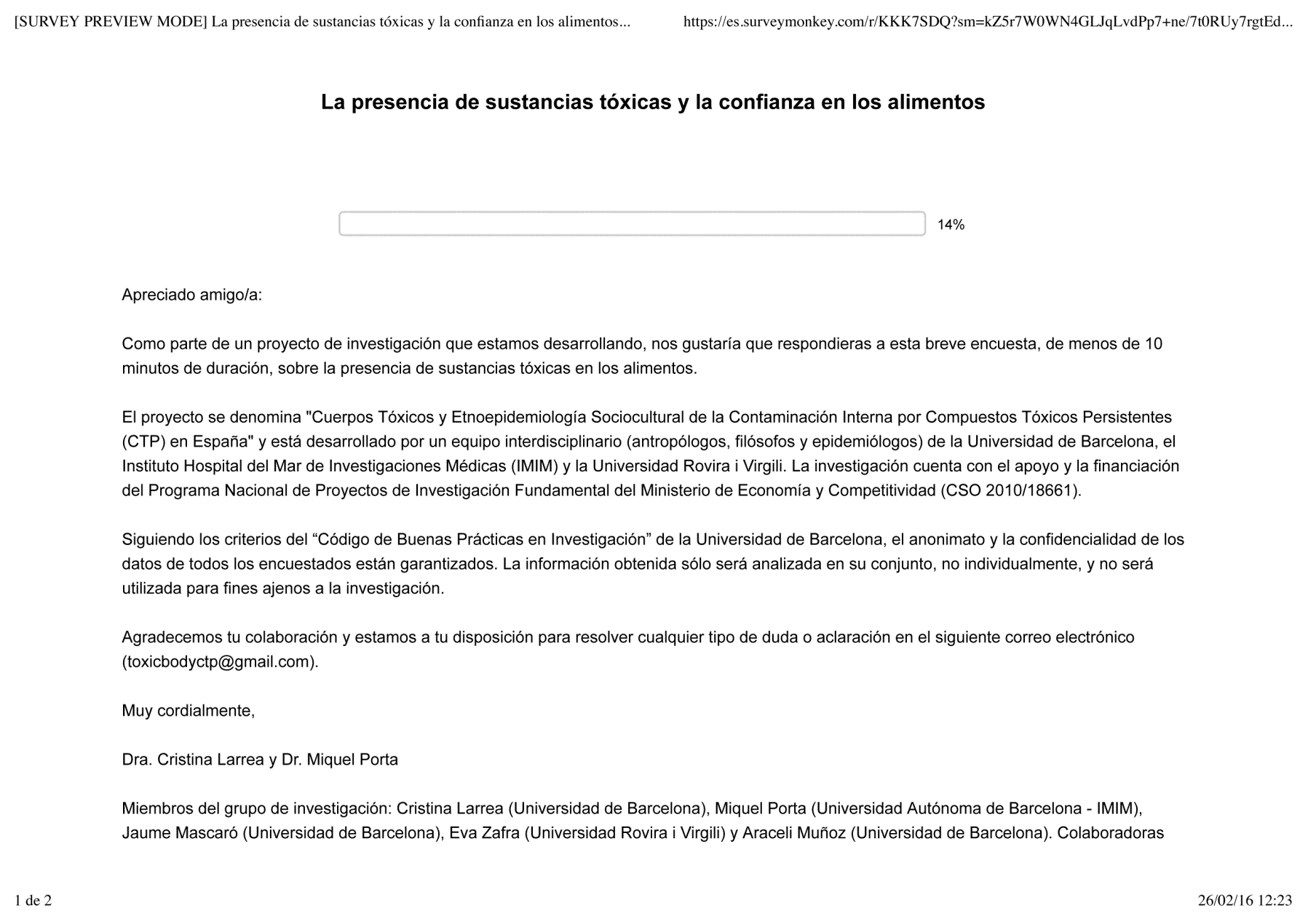 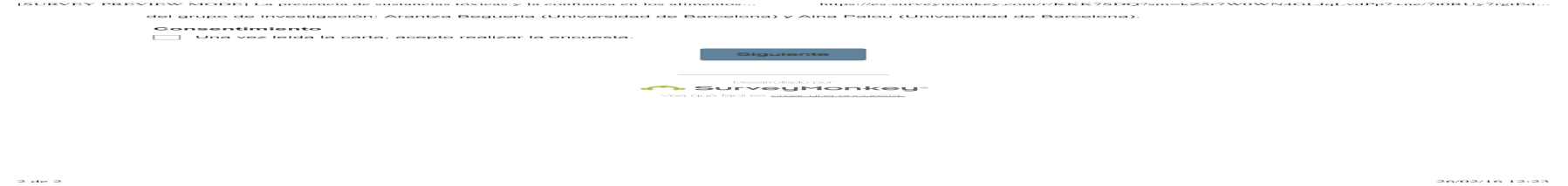 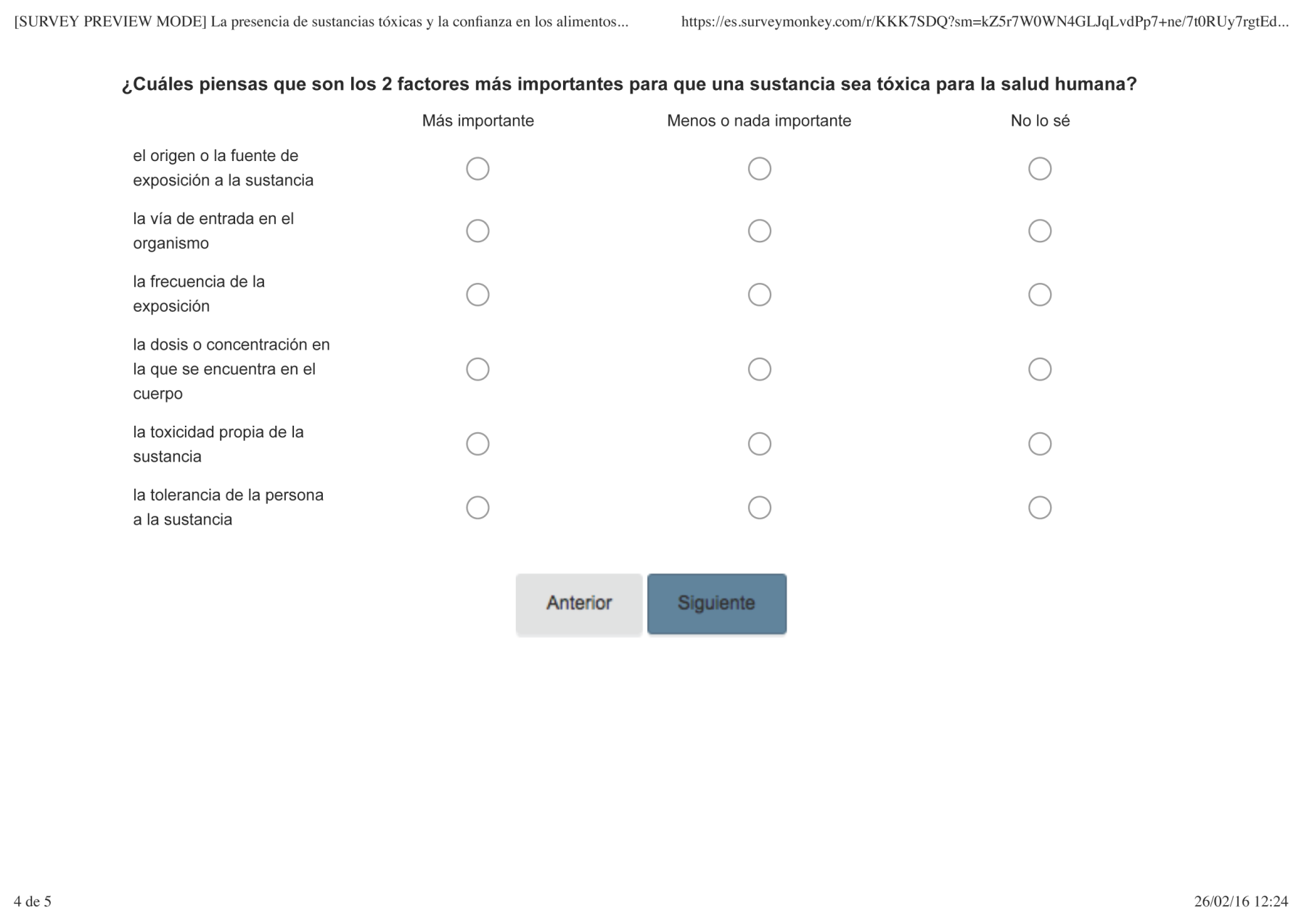 Question 13: Which do you think are the 2 most important factors for a substance to be toxic for human health?More important	Less or not important	Don’t knowOrigin or source of exposure to the substanceRoute of entry into the bodyFrequency of exposureBody concentration Toxicity of the substance itselfTolerance to the substance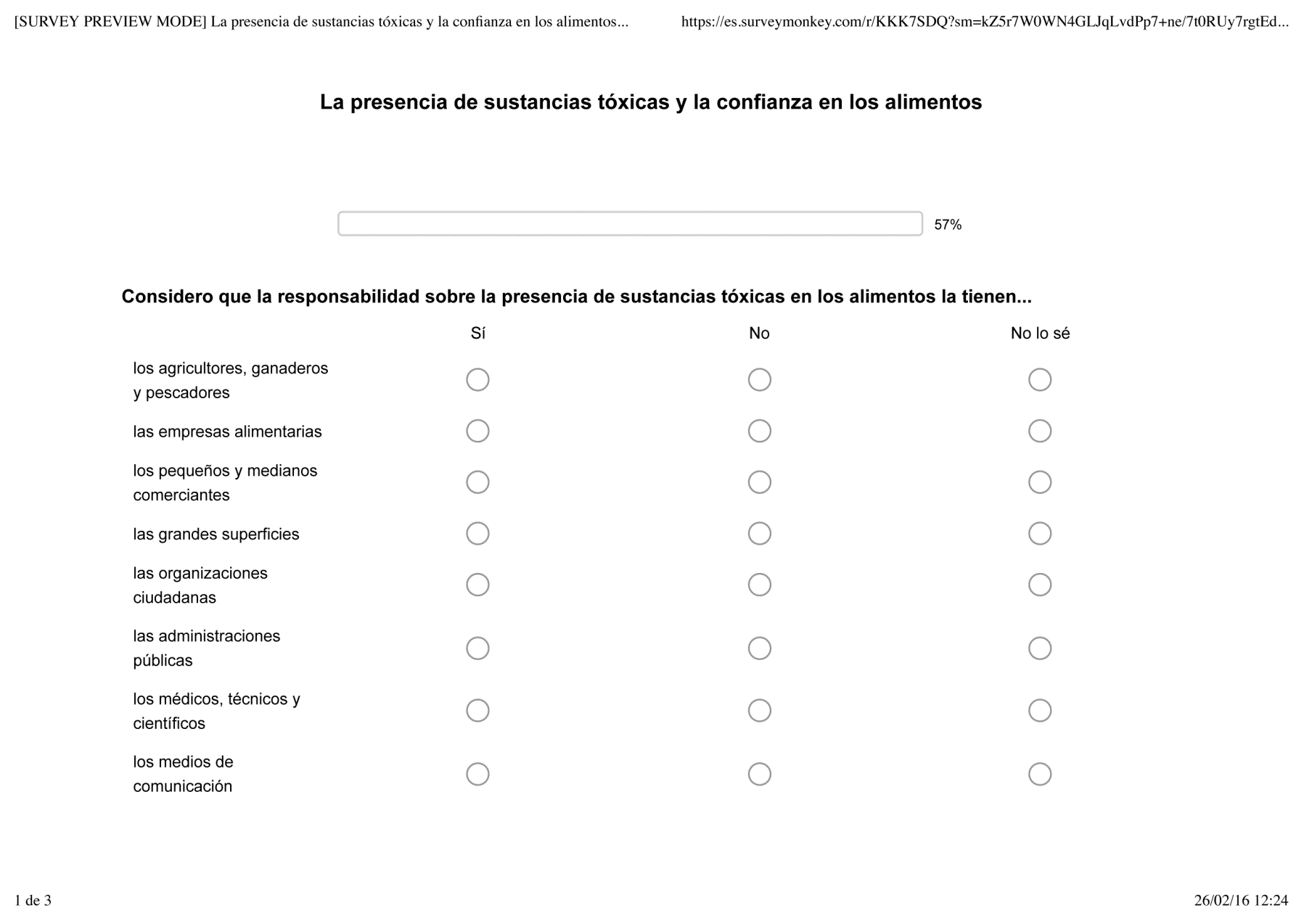 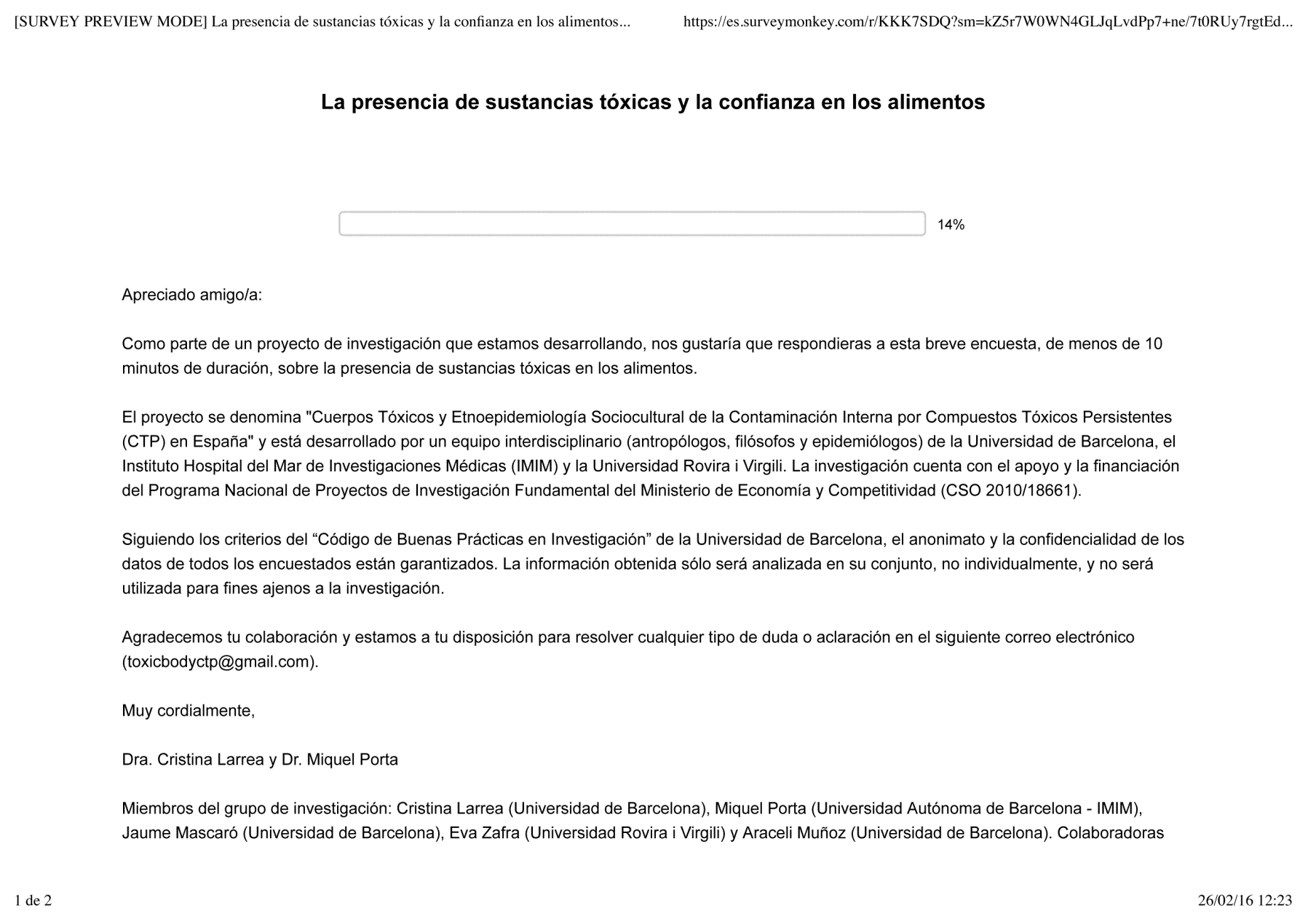 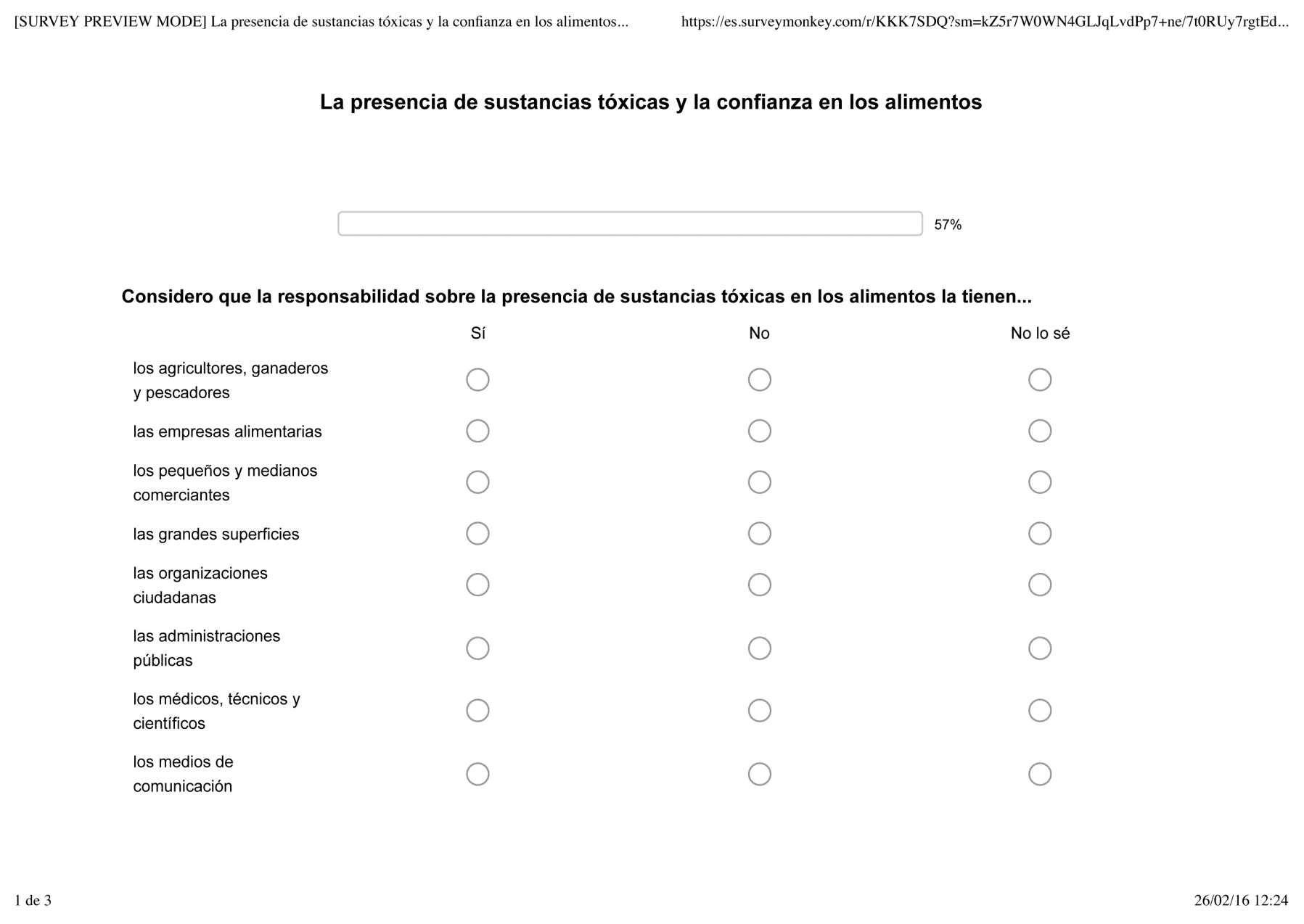 Question 14: The responsibility of the presence of toxic substances in food belongs to…Yes		No		Don’t knowFarmers and fishermenFood businessesSmall and medium sized commerceShopping mallsCitizen organizationsPublic administrationsClinicians, technicians and scientistsMass media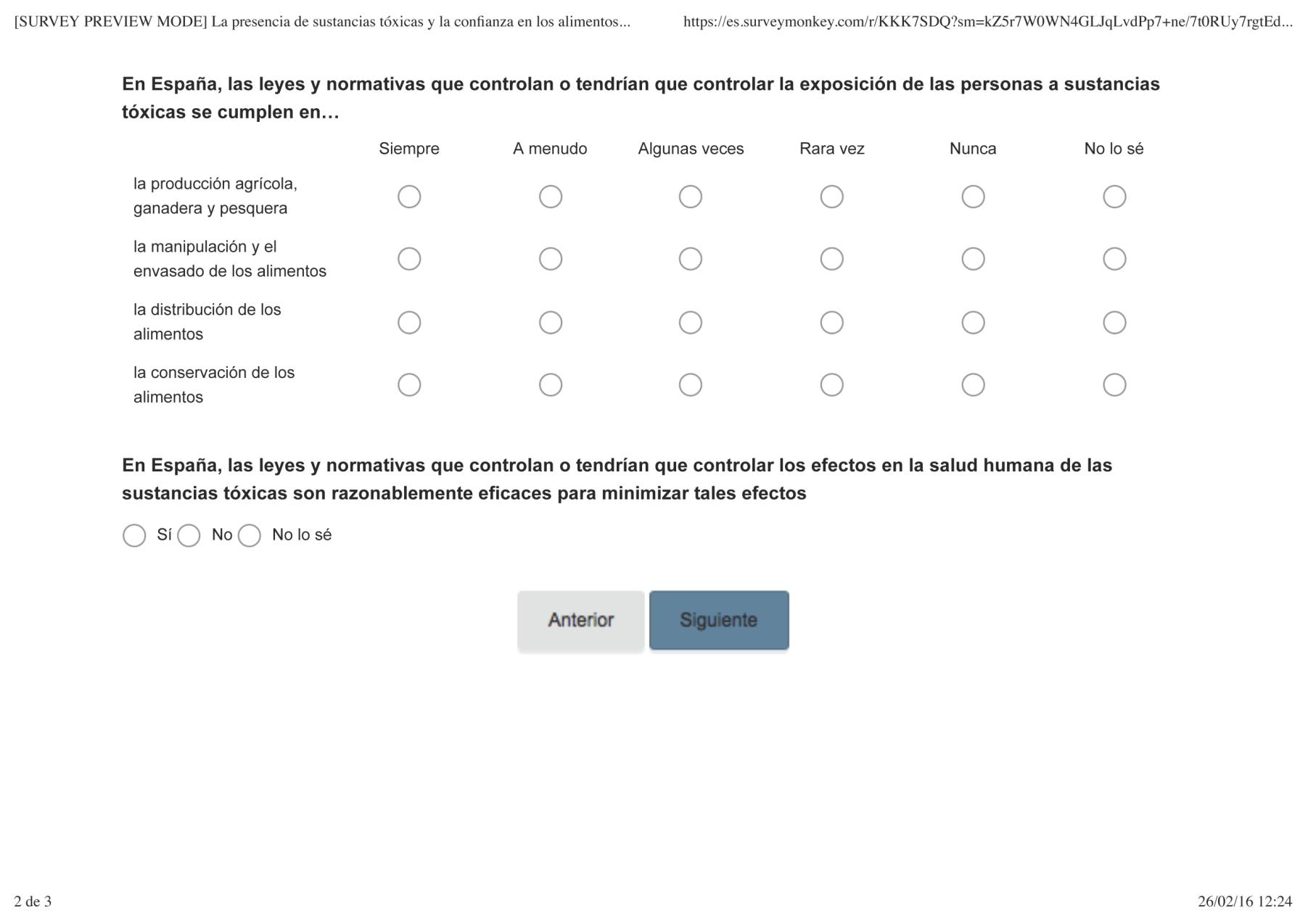 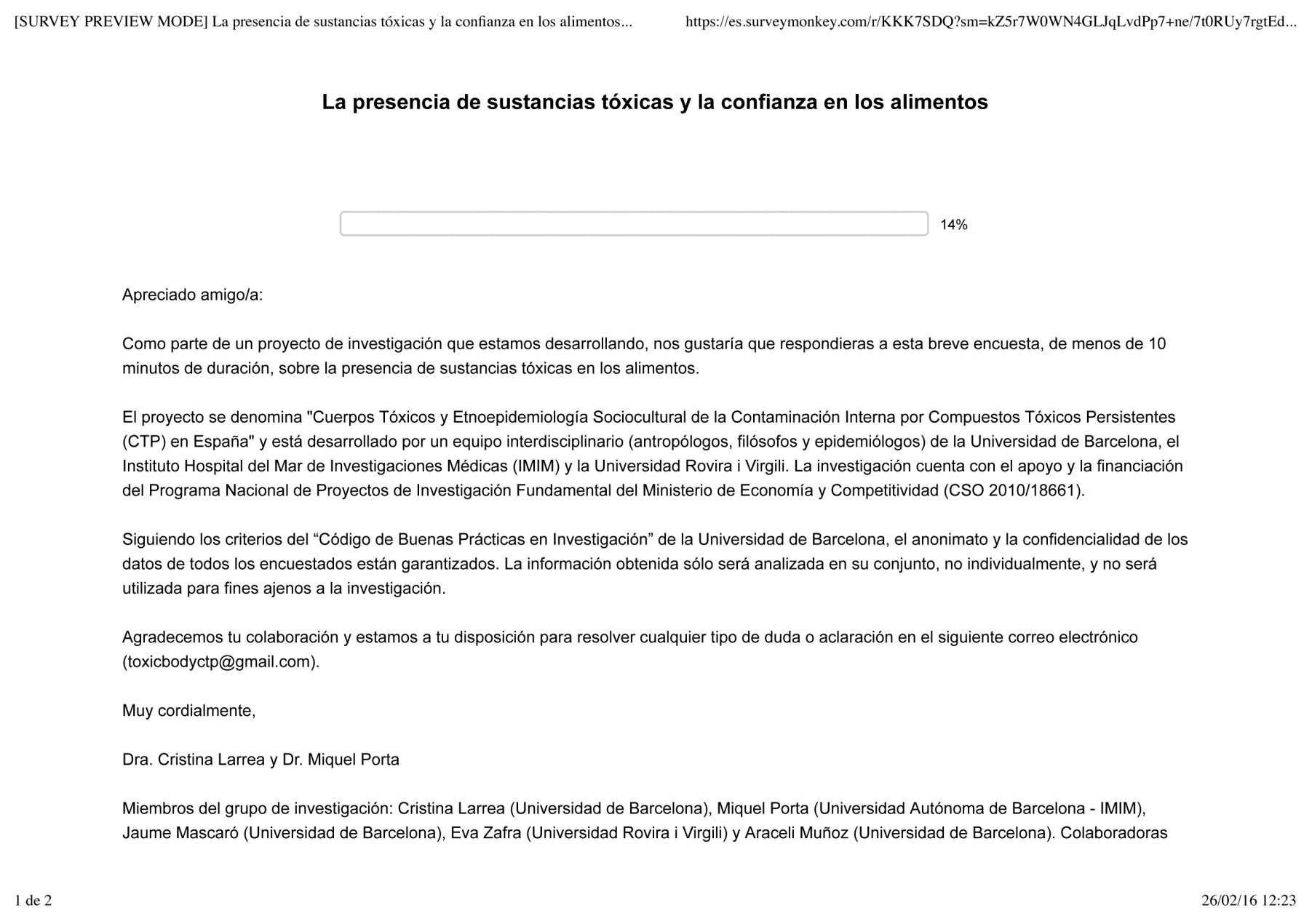 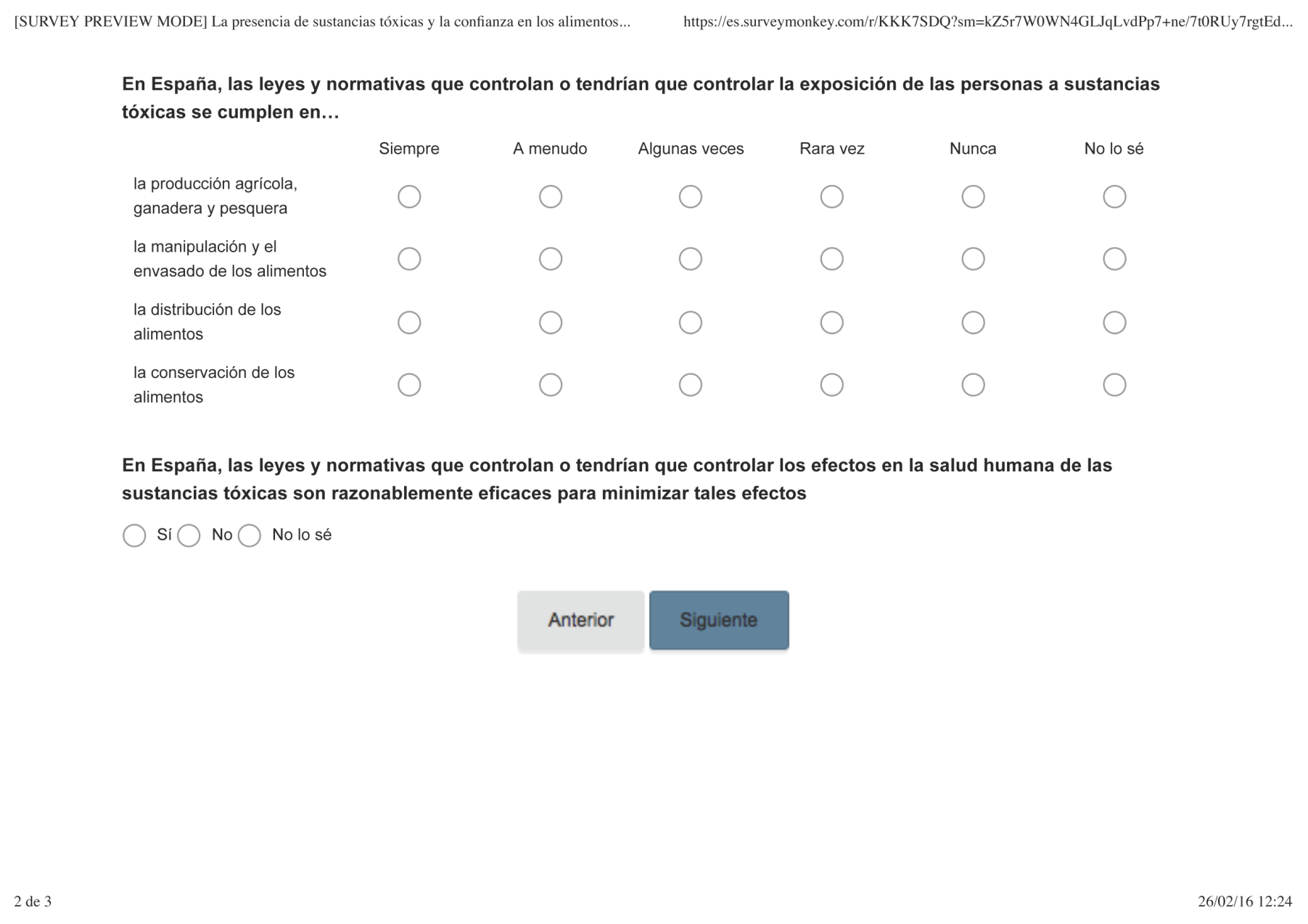 Question 15: In Spain, laws and regulations that control or should control human exposure to toxic substances are enforced in…Always	Often	Sometimes	Hardly ever	Never	Don’t knowAgriculture and fisheries productionManipulation and food packagingFood distributionFood conservationQuestion 16: In Spain, laws and regulations that control or should control human exposure to toxic substances are effectiveYes		No		Don’t know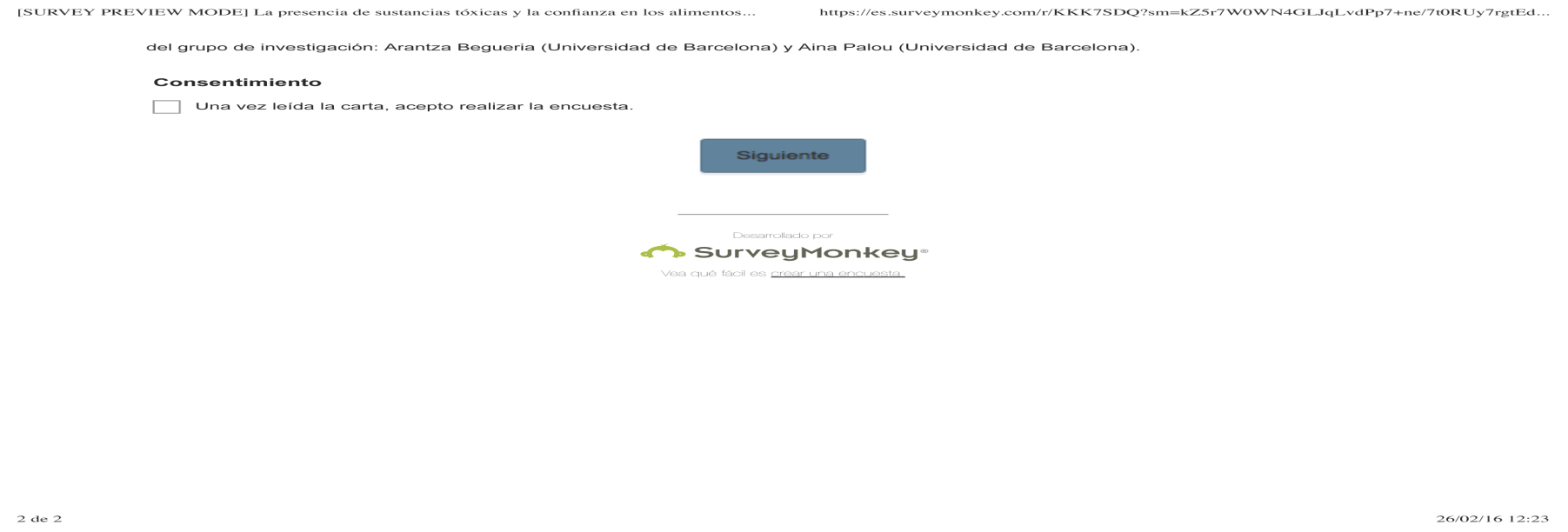 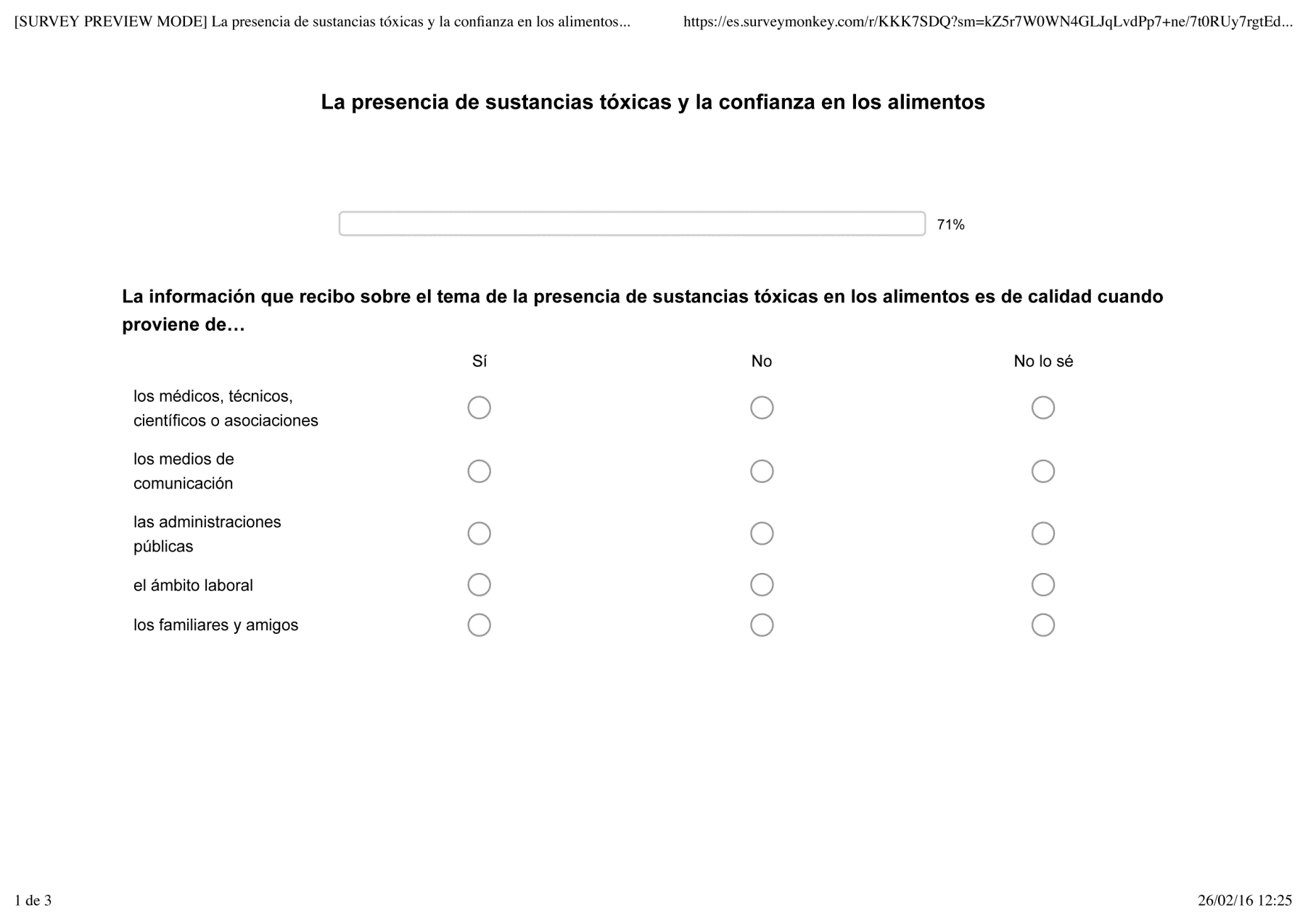 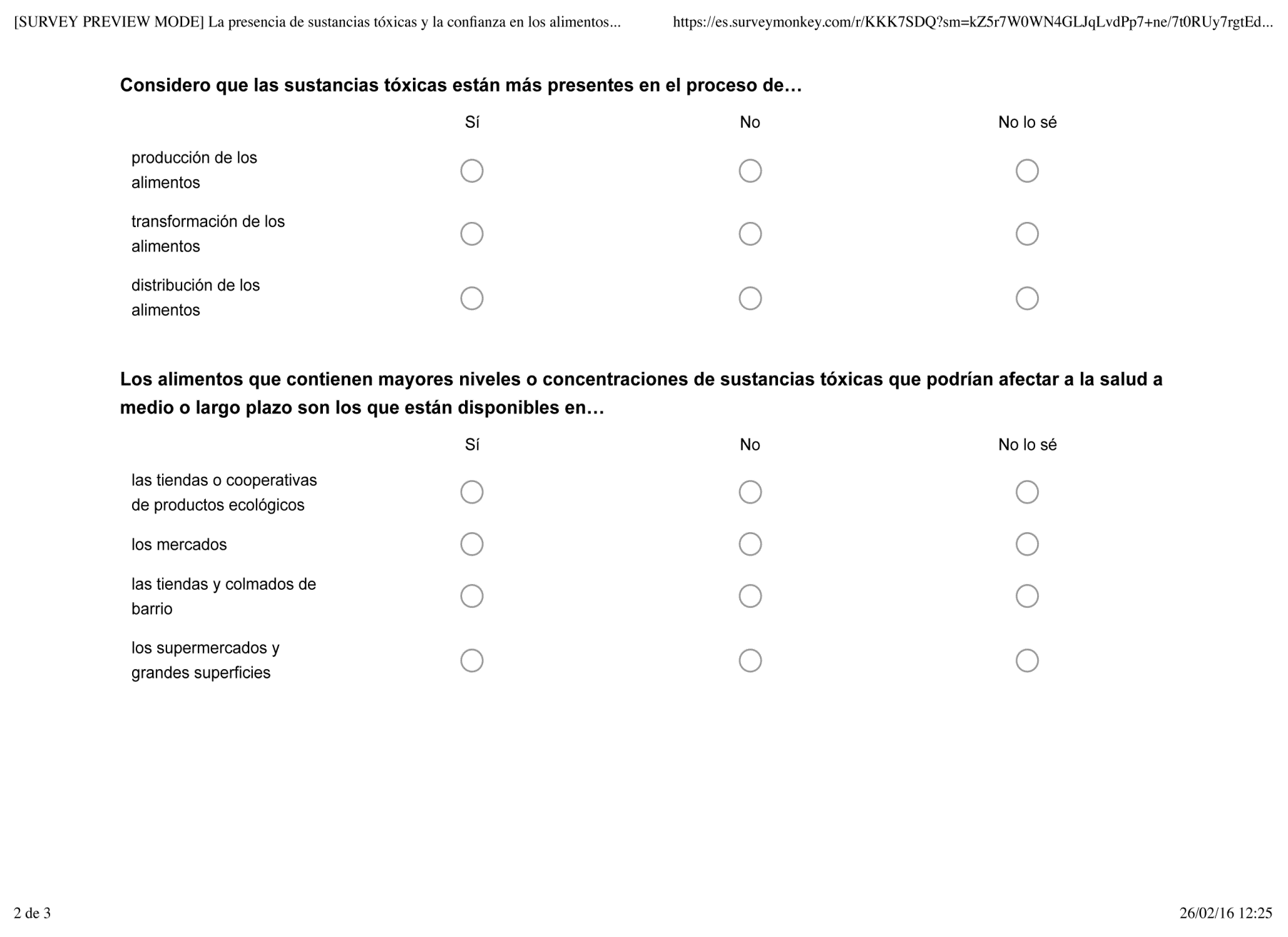 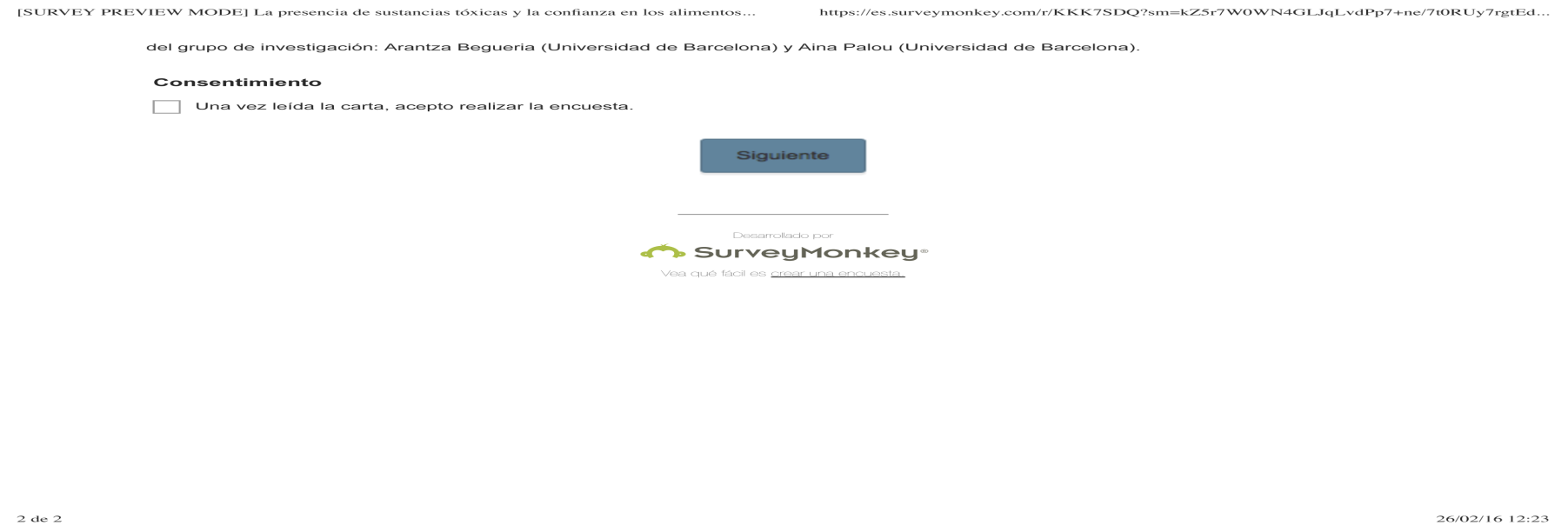 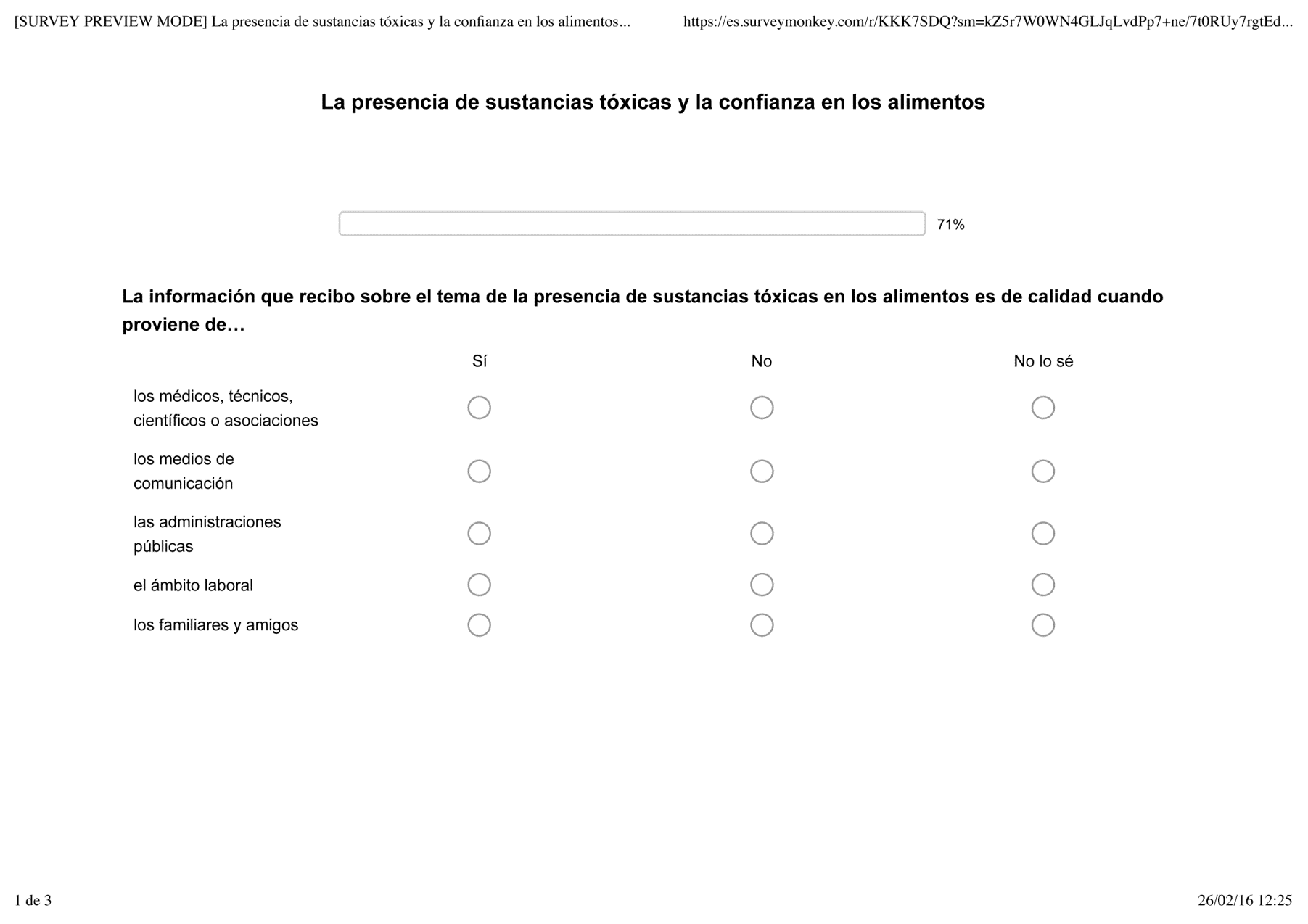 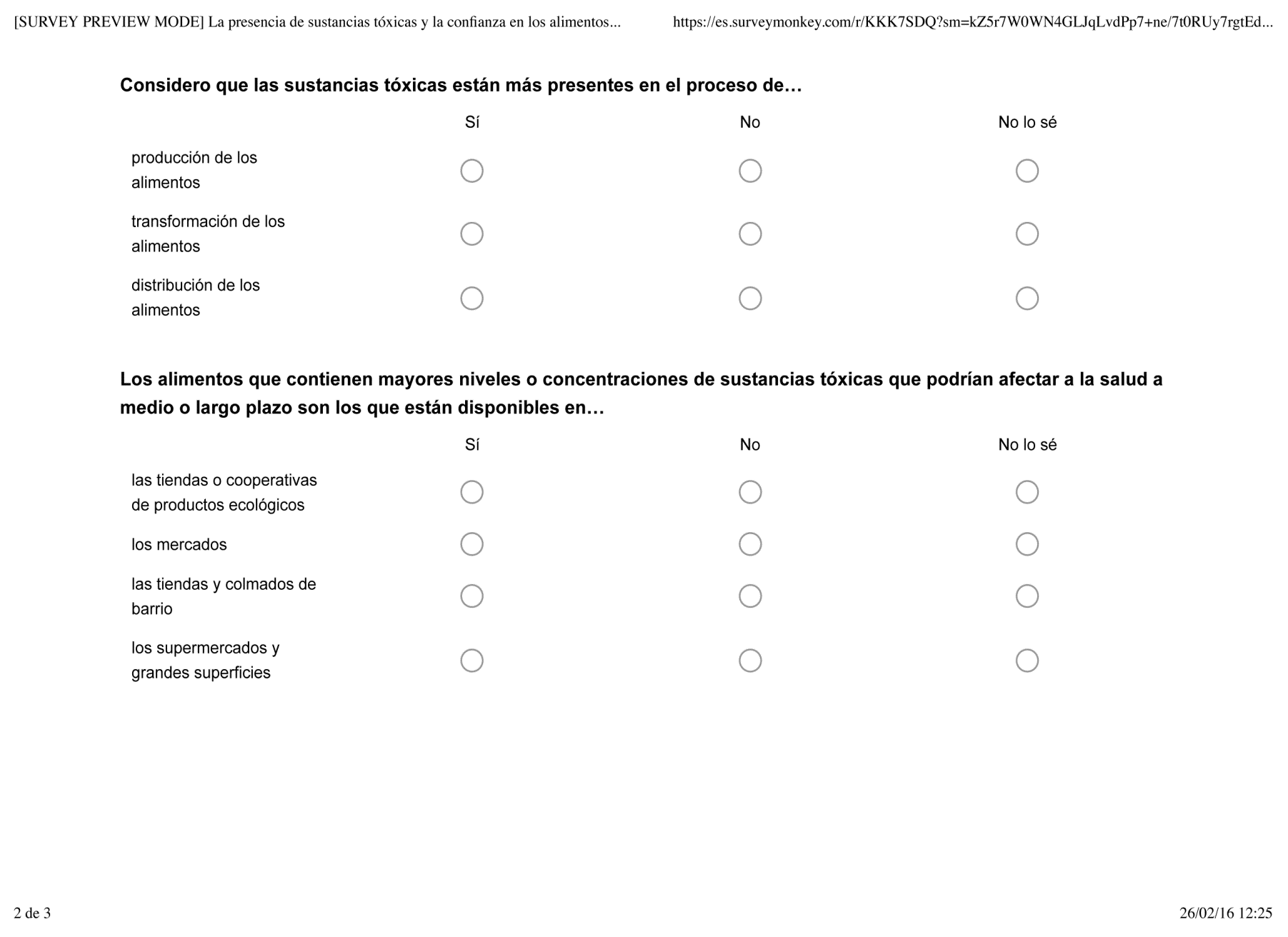 Question 17: I have received good quality information about toxic substances mainly from…Yes		No		Don’t knowMass mediaClinicians, technicians, scientists or associationsPublic administrationWorkplaceFamily and friendsQuestion 18: I consider that toxic substances are more present in the process of…Yes			No			Don’t knowFood productionFood processingFood distribution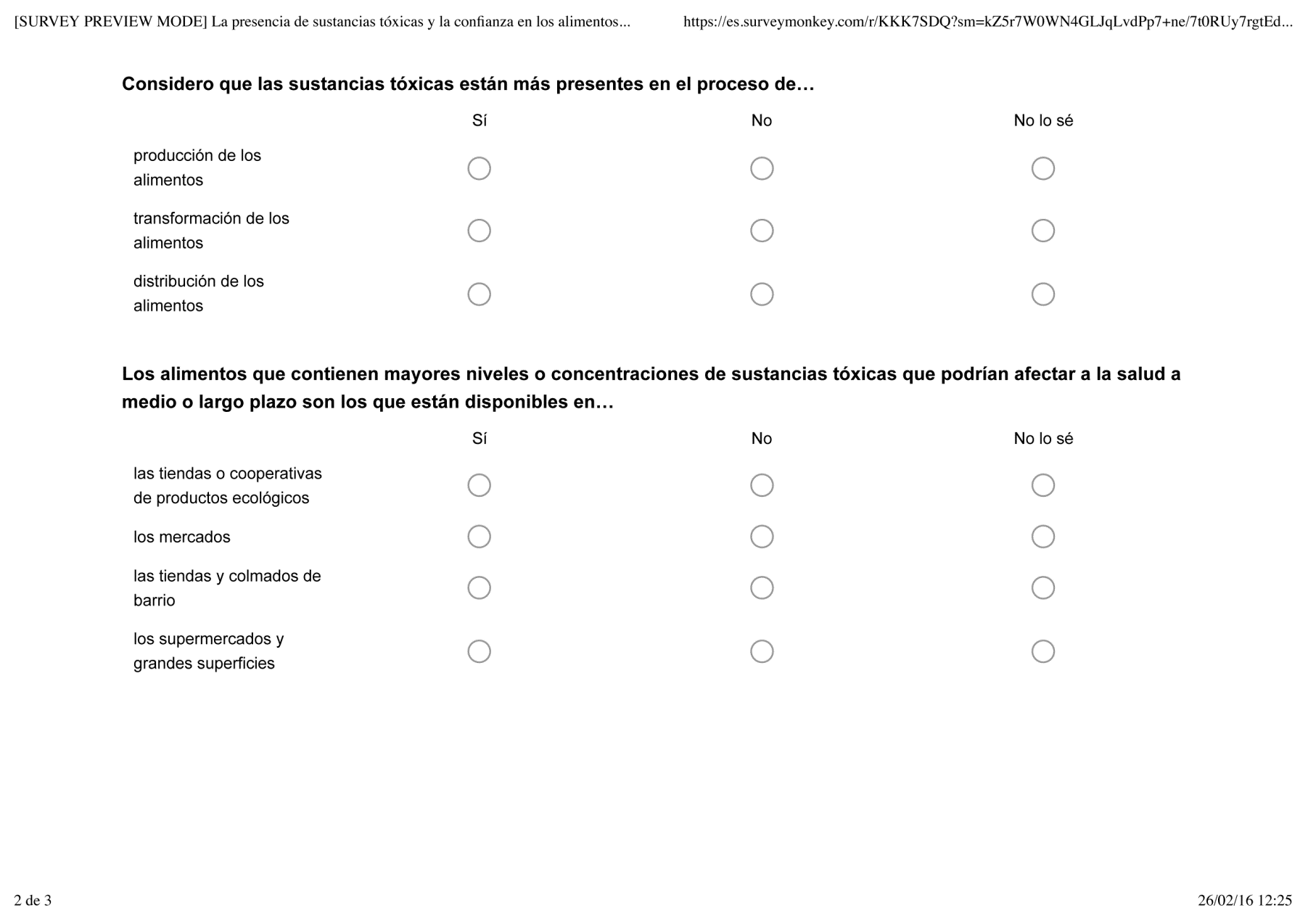 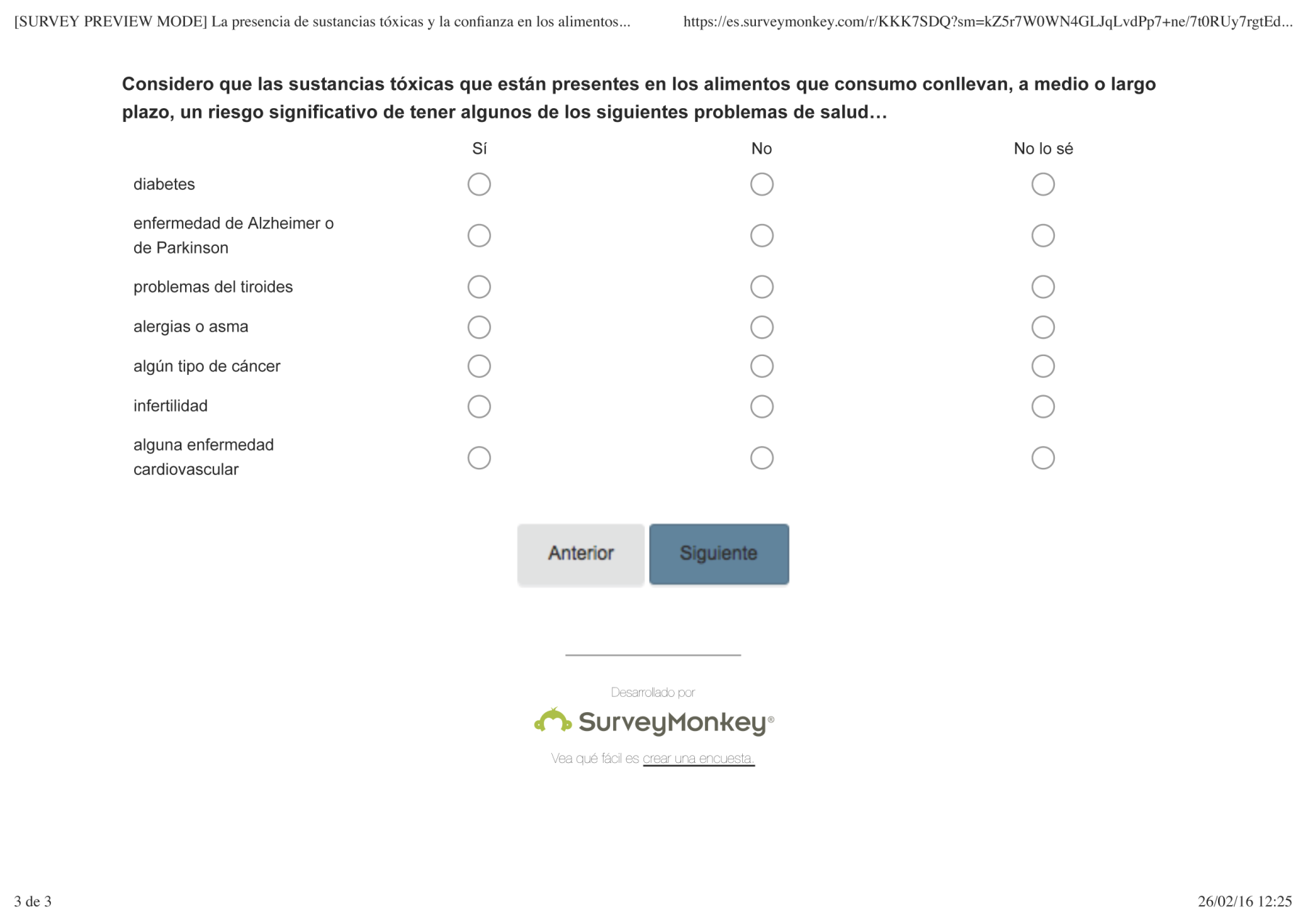 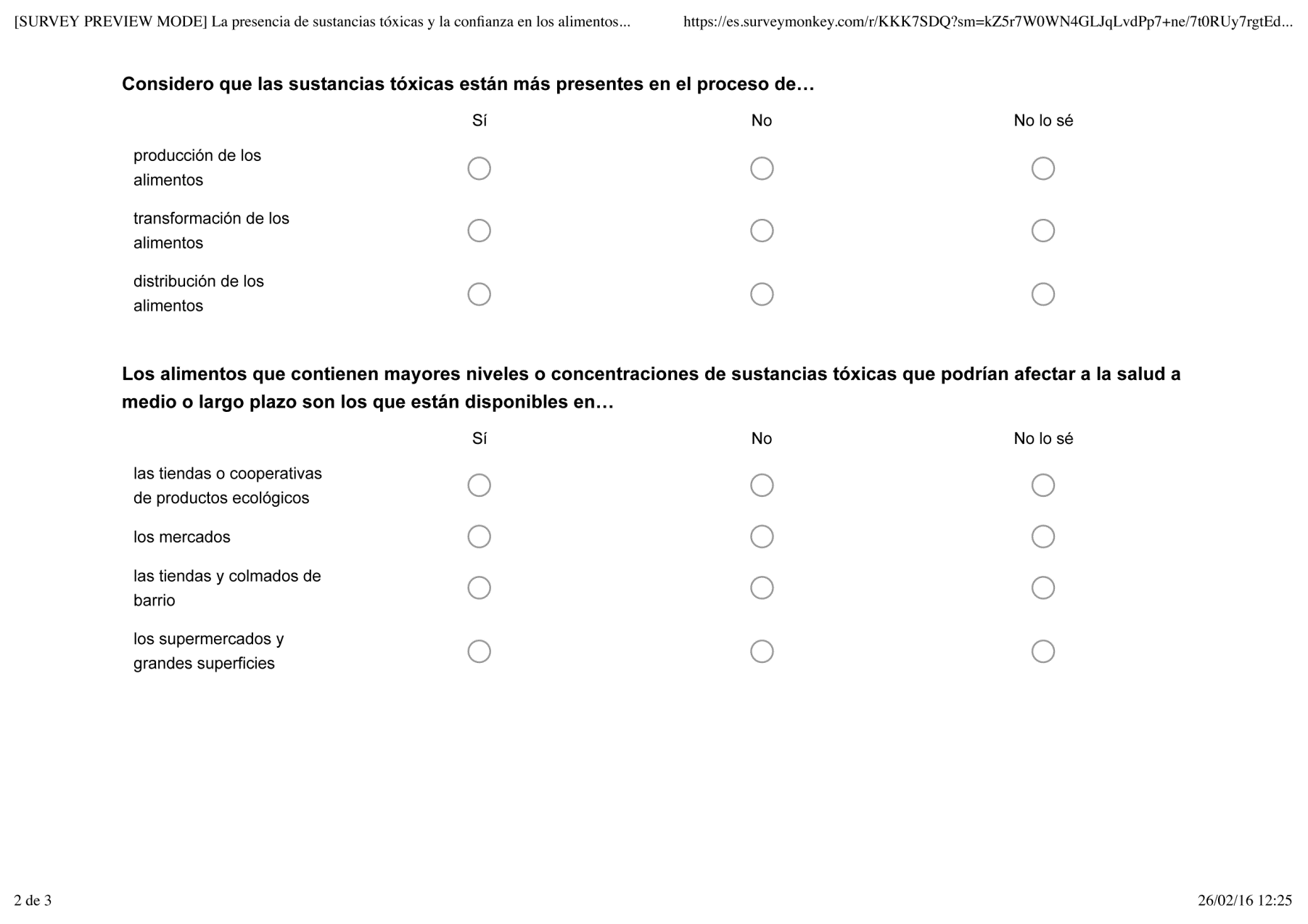 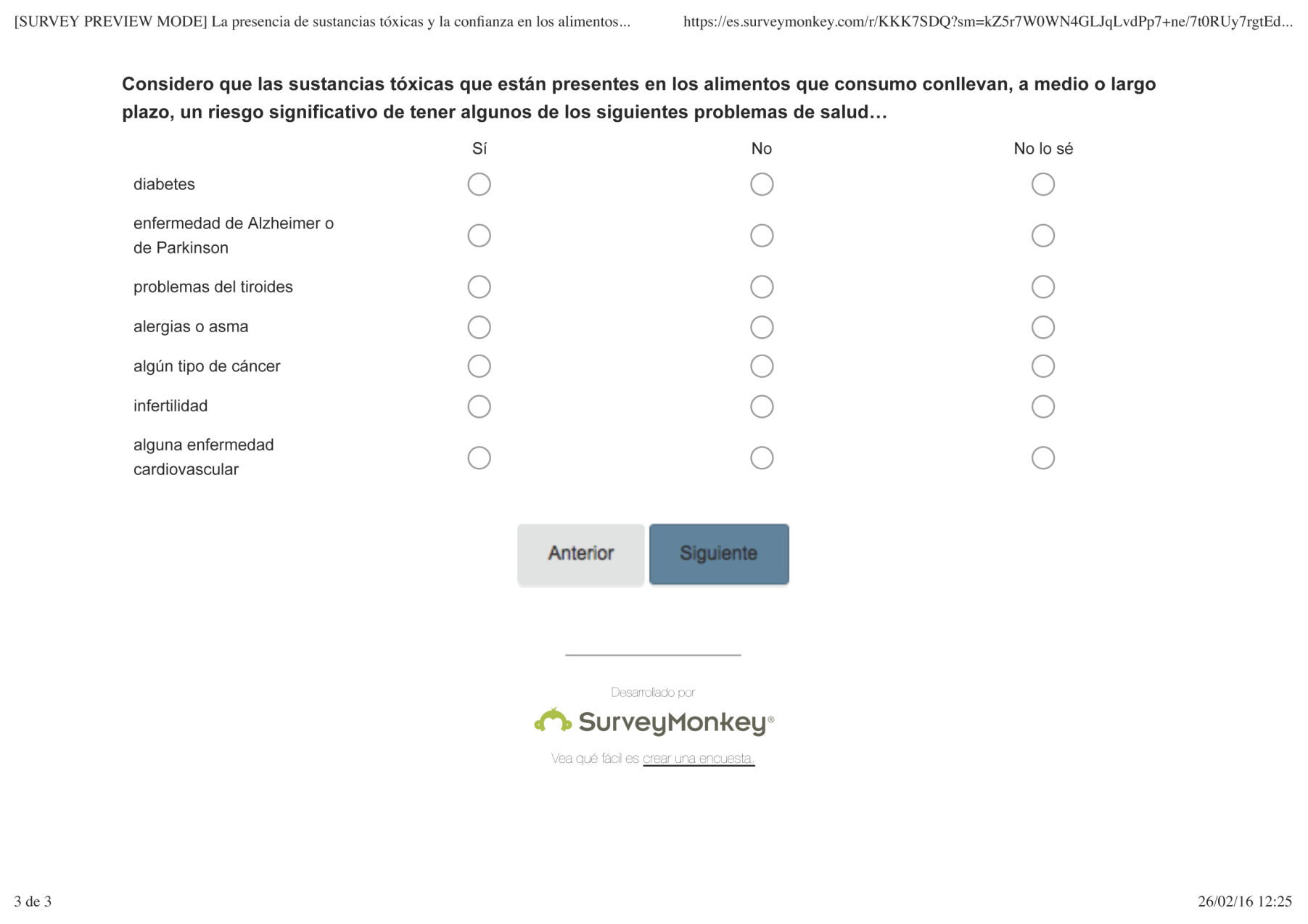 Question 19: Foods containing higher concentrations of toxic substances that may affect human health in the mid- or long-term are available in…Yes			No			Don’t knowOrganic food storesMarketsNeighbourhood shopsSupermarkets and shopping mallsQuestion 20: I consider that the toxic substances in the food I consume imply, at medium or long-term, a significant risk of having some of the following health problems…Yes			No			Don’t knowDiabetesAlzheimer's or Parkinson’s diseaseThyroid problemsAllergies or asthmaSome type of cancerInfertilitySome cardiovascular disease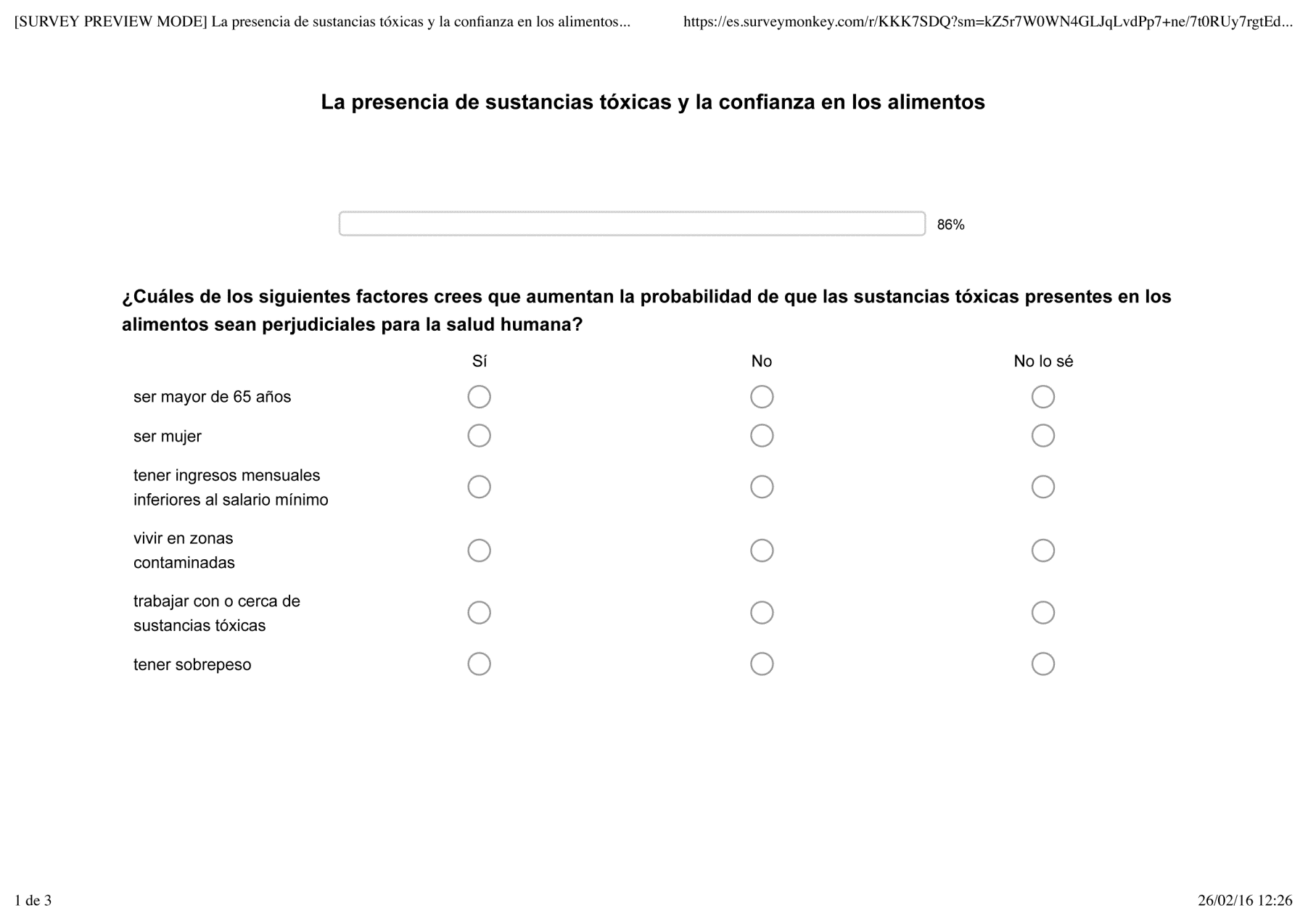 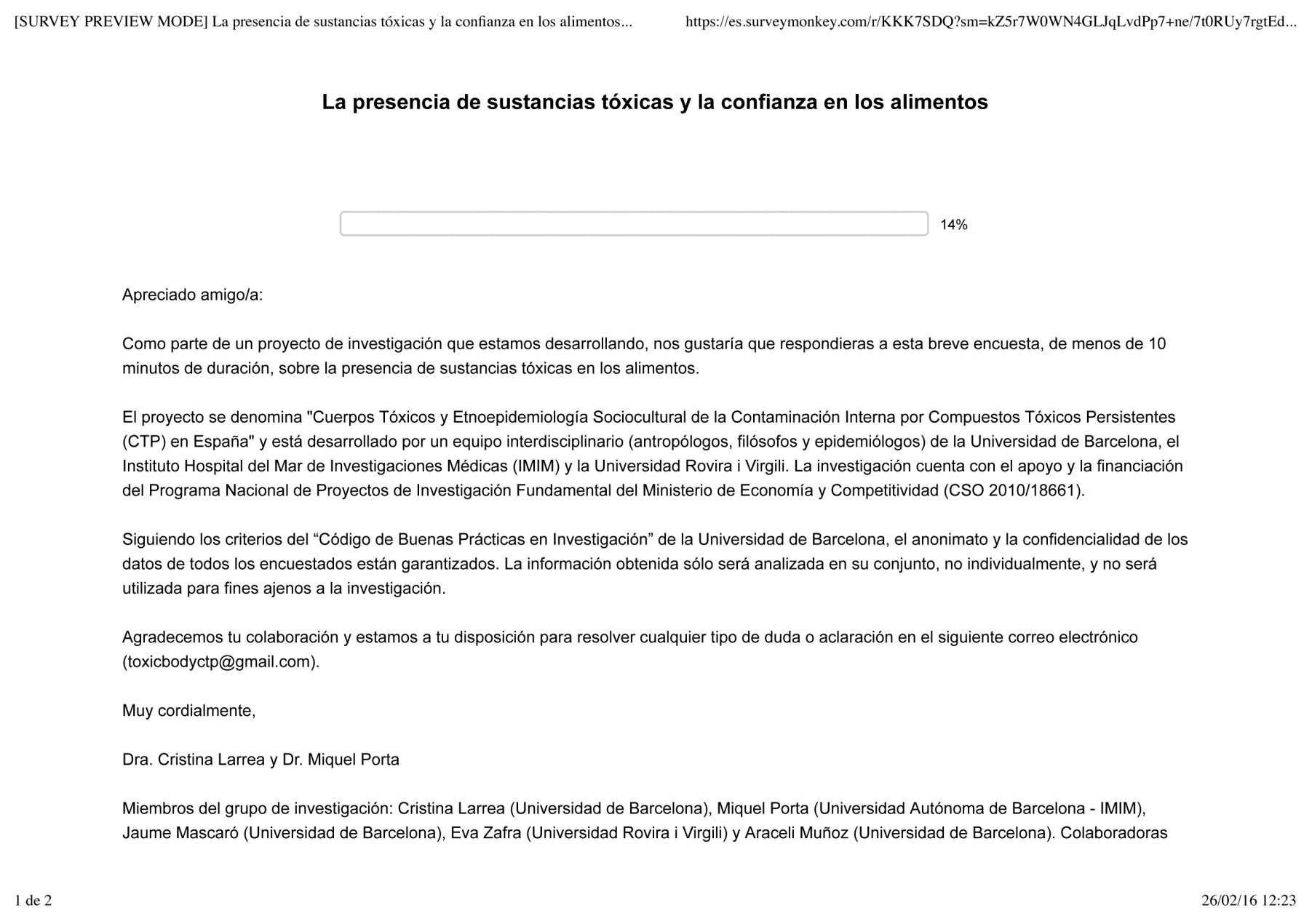 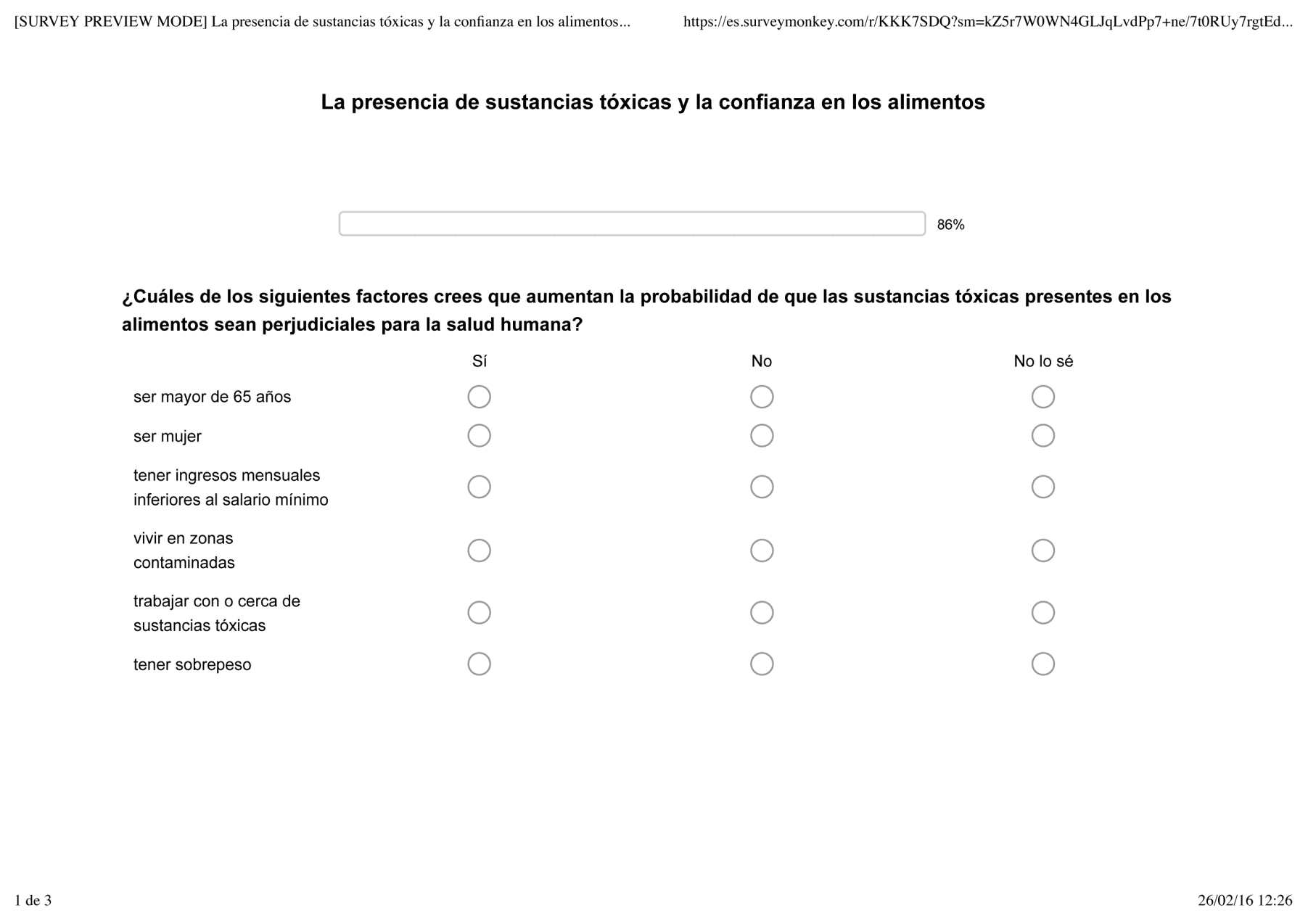 Question 21: Which of the following factors increase the likelihood of toxic substances in food being harmful to human health?Yes		No		Don’t knowBe older than 65 yearsBe a womanHave a monthly salary lower than the minimum wageLive in a polluted areaWork with or near toxic substancesHave overweight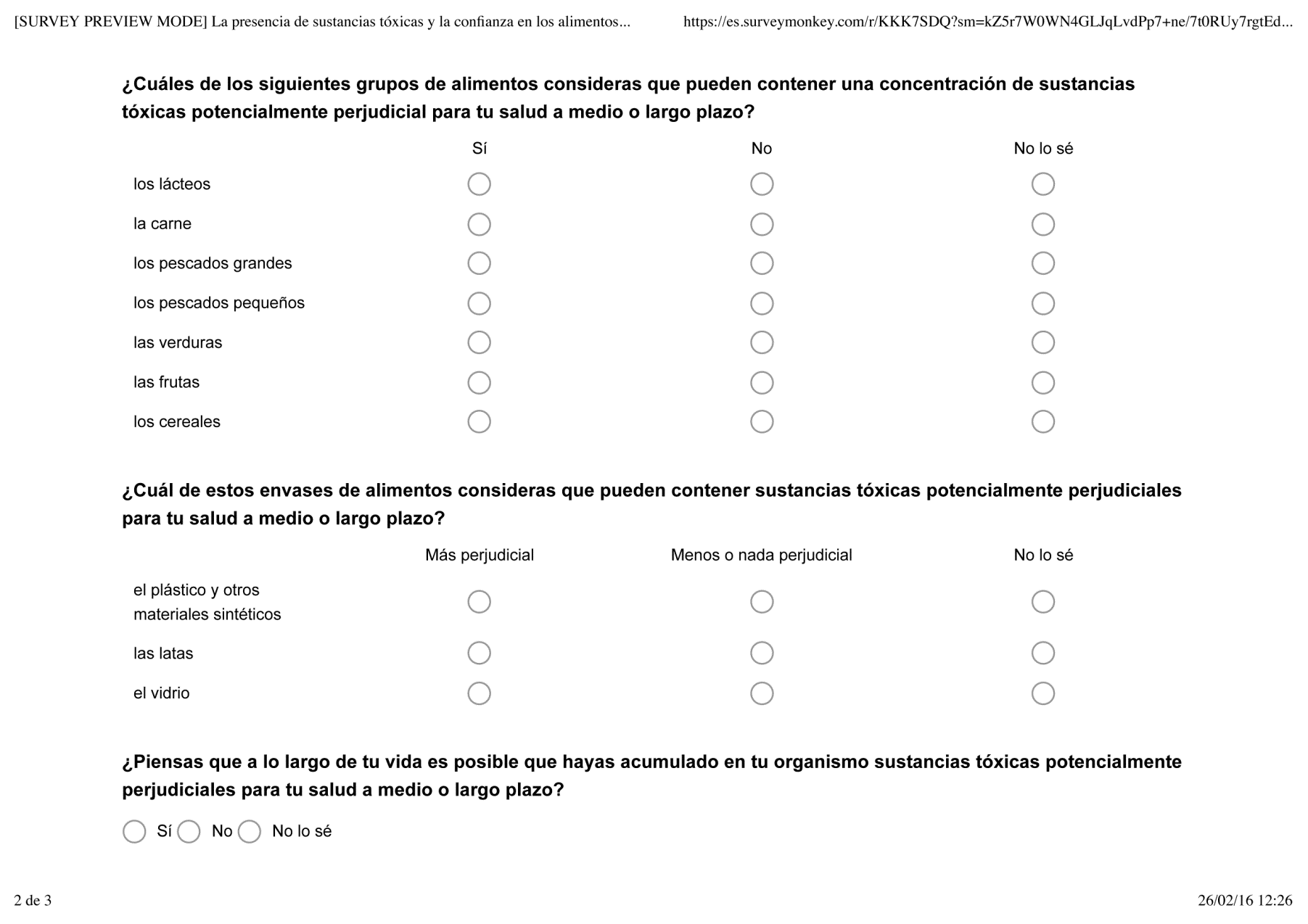 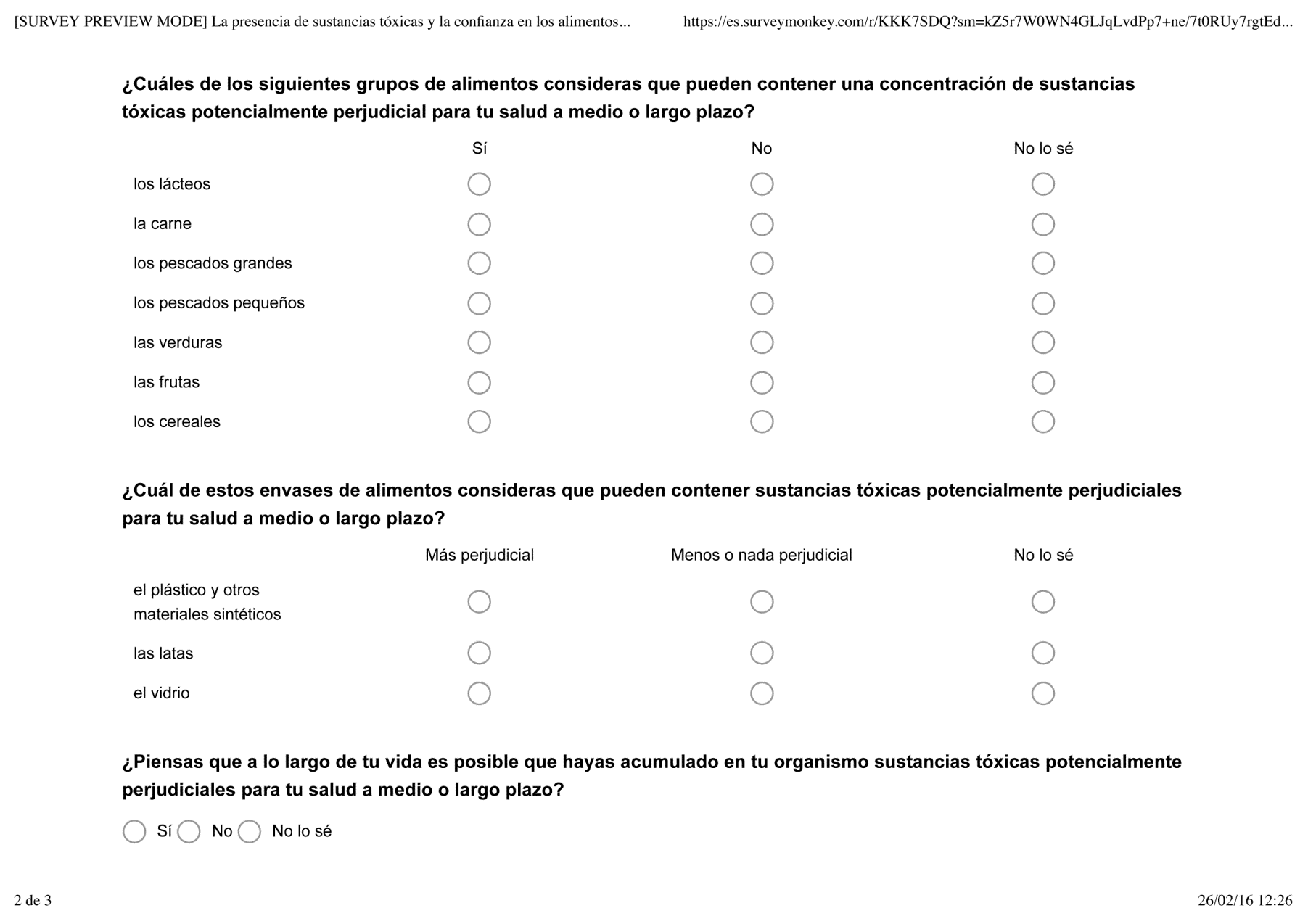 Question 22: Which of the following food groups may contain toxic substances concentrations potentially dangerous to your health at medium or long-term?Yes			No			Don’t knowMilk productsMeatBig fishesSmall fishesVegetablesFruitsCerealsQuestion 23: Which of these food packaging may contain toxic substances potentially dangerous to your health at medium or long-term?More dangerous		Less or not dangerous	Don’t knowPlastic and other synthetic materialsCansGlassQuestion 24: Do you think that throughout your life you may have accumulated in your body toxic substances potentially dangerous to your health at mid- or long-term?Yes		No		Don’t know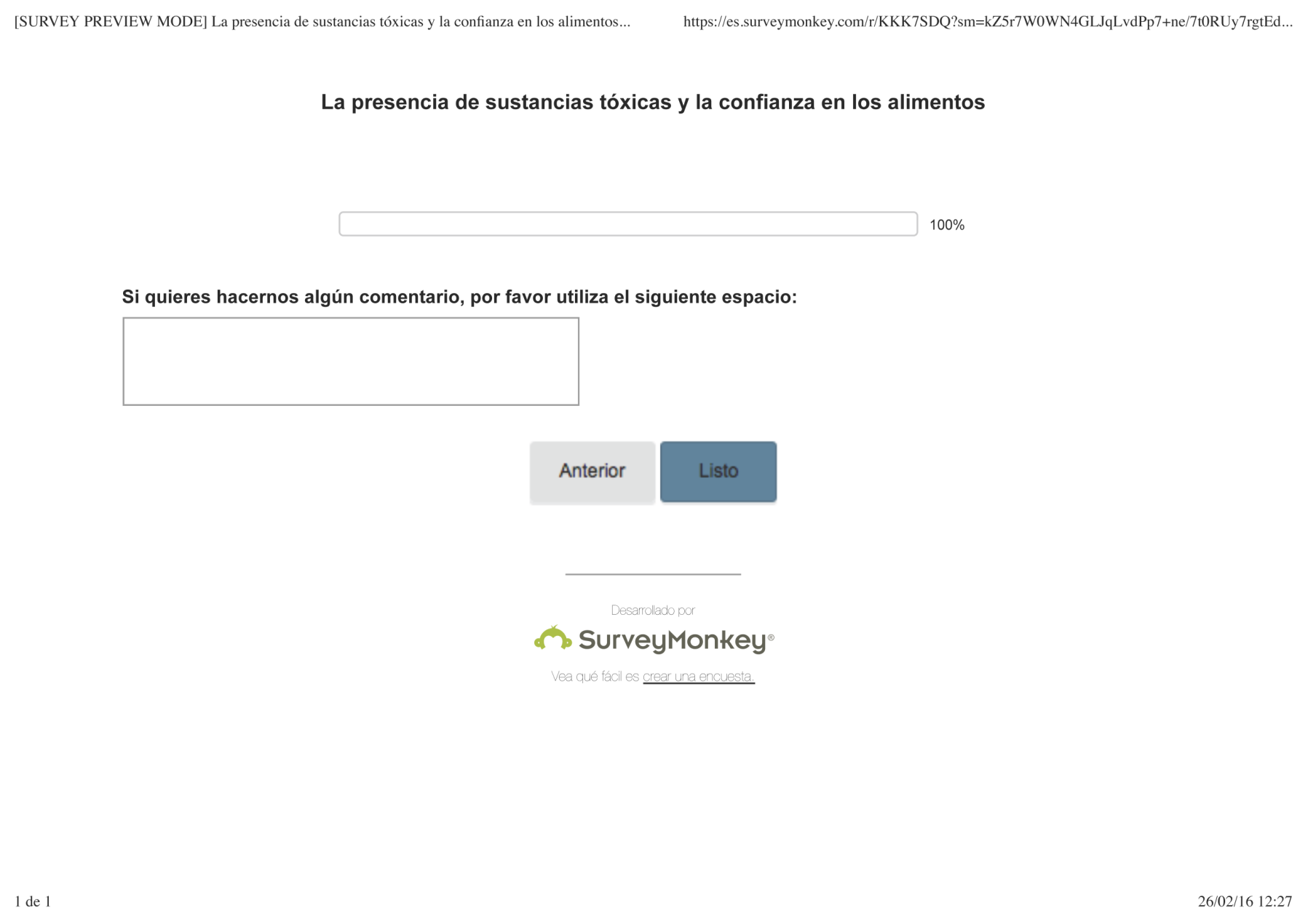 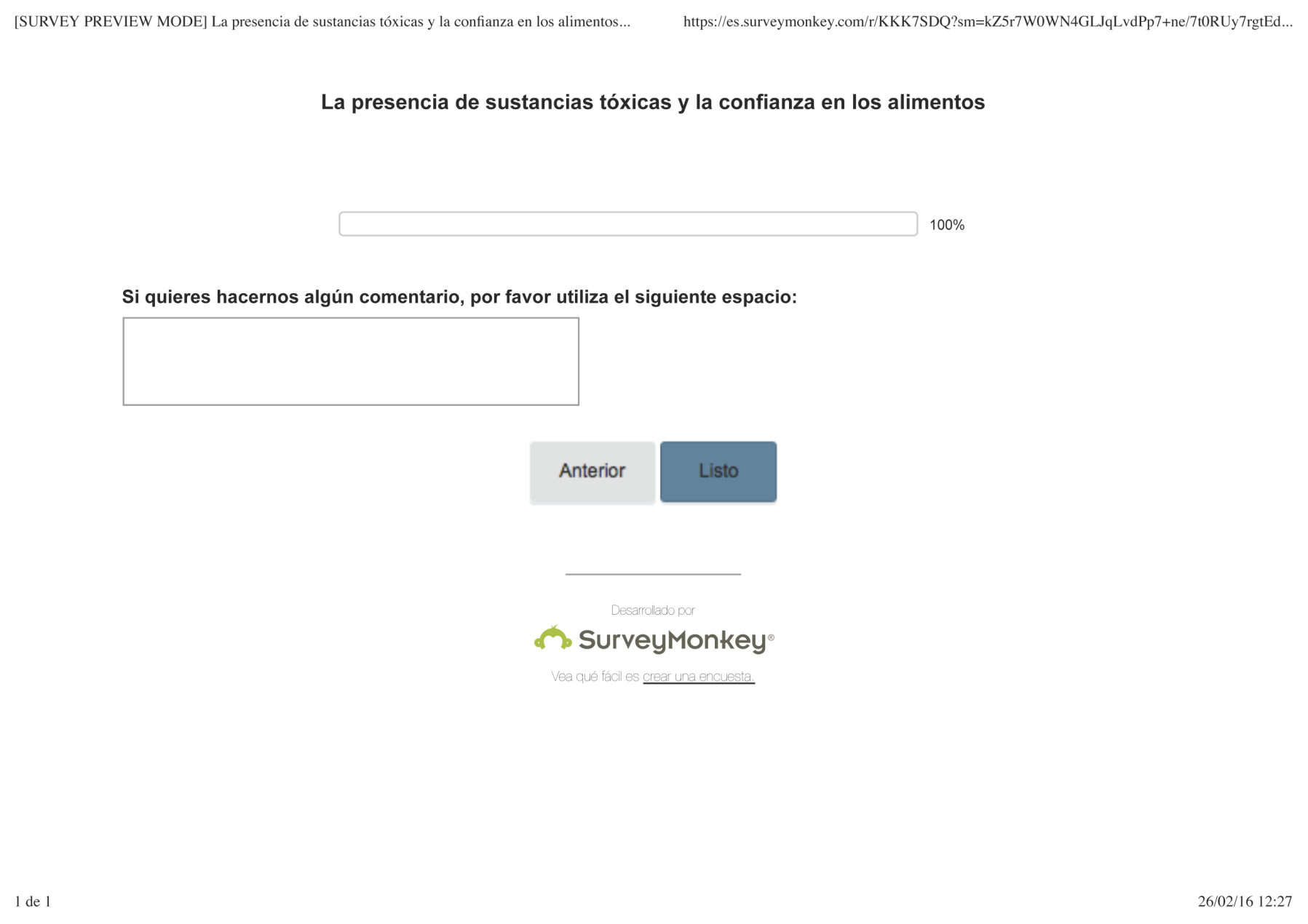 Comments: If you wish to make any further comments please use the space below: